МІНІСТЕРСТВО ОСВІТИ І НАУКИ УКРАЇНИЗАПОРІЗЬКИЙ НАЦІОНАЛЬНИЙ УНІВЕРСИТЕТЮРИДИЧНИЙ ФАКУЛЬТЕТ_____________кафедра кримінального права та правосуддя____________(повна назва кафедри)Кваліфікаційна робота_____________________ магістр_______________________(рівень вищої освіти)на тему Оперативно-розшукова профілактика як спосіб запобігання злочинівВиконав: слухач магістратури, групи  8.2629-2 спеціальності     262 Правоохоронна діяльність  ___________  (шифр і назва спеціальності)____________________ Д.Р. Цимбал     ____________(ініціали та прізвище)Керівник доц. каф., к.ю.н. Мельковський О.В.                                      (посада, вчене звання, науковий ступінь, прізвище та ініціали) Рецензент доц. каф., к.ю.н. Ларкін М.О.______                 (посада, вчене звання, науковий ступінь, прізвище та ініціали) Запоріжжя – 2020МІНІСТЕРСТВО ОСВІТИ І НАУКИ УКРАЇНИЗАПОРІЗЬКИЙ НАЦІОНАЛЬНИЙ УНІВЕРСИТЕТФакультет   ______юридичний  _____________________________________Кафедра____ кафедра кримінального права та правосуддя_______________Рівень вищої освіти__магістр________________________________________Спеціальність ____262 Правоохоронна діяльність  ______________________(шифр і назва)Освітня програма____ Правоохоронна діяльність  ____________________ЗАТВЕРДЖУЮЗавідувач кафедри______________«_____»_____________20____рокуЗ А В Д А Н Н ЯНА КВАЛІФІКАЦІЙНУ РОБОТУ СТУДЕНТУ_____________________Цимбалу Данилі Романовичу         ______________(прізвище, ім’я, по батькові)Тема роботи (проекту) Оперативно-розшукова профілактика як спосіб запобігання злочинів керівник роботи ____ Мельковський Олександр вікторович  к.ю.н., доцент,(прізвище, ім’я, по батькові, науковий ступінь, вчене звання)затверджені наказом ЗНУ від «14»__травня_2020__року №__554-с_____Строк подання роботи ___02 листопада 2020 р. ____________________Вихідні дані до роботи __нормативно-правові акти, доктринальні джерела, статті, підручники, статистична інформація, матеріали судової практики ___4 Зміст розрахунково-пояснювальної записки (перелік питань, які потрібно розробити) пояснювальна записка, оперативно-розшукова профілактика: поняття, предмет, мета, завдання; сутність запобігання злочинам ОРД; об’єкти та суб’єкти ОРД; методи профілактики злочинів; напрямки трансформації в сучасних умовах та зарубіжний досвідПерелік графічного матеріалу (з точним зазначенням обов’язкових креслень) схеми, таблиціКонсультанти розділів роботи Дата видачі завдання_____травень 2020 р._______________________КАЛЕНДАРНИЙ ПЛАНСтудент ________________  Д.Р. Цимбал                                         _      (підпис)		       (ініціали та прізвище)Керівник роботи (проекту) _______________ О.В Мельковський _________           (підпис)		       (ініціали та прізвище)Нормоконтроль пройденоНормоконтролер _____________ _____М.В. Титаренко    ______________(підпис)			(ініціали та прізвище)ЗМІСТПЕРЕЛІК УМОВНИХ СОРОЧЕНЬ………………………………………….9РОЗДІЛ 1. ПОЯСНЮВАЛЬНА ЗАПИСКА………………………………..10РОЗДІЛ 2. ОПЕРАТИВНО-РОЗШУКОВА ПРОФІЛАКТИКА……….….43	2.1. Поняття та предмет профілактики злочинів……………………43	2.2. Мета, завдання, функції та принципи профілактики злочинів..44	2.3. Правова основа оперативно-розшукової діяльності………..….47	2.4. Сутність запобігання злочинам оперативно-розшуковими……..		      засобами…………………………………………………………...54	2.5 Об’єкти профілактичної діяльності……………………………...64	2.6. Суб’єкти профілактичної діяльності……………………………65		2.7 Методи профілактики злочинів……………………………….…67	2.8 Напрямки трансформації профілактики злочинів в сучасних 			      умовах……………………………………………………………...70	2.9. Зарубіжний досвід профілактичної діяльності правоохоронних 		      органів……………………………………………………………..74ВИСНОВКИ………………………………………………………………….80ПЕРЕЛІК ВИКОРИСТАНИХ ДЖЕРЕЛ…………………………………...82ПЕРЕЛІК УМОВНИХ СКОРОЧЕНЬКК				Кримінальний кодексКПК				Кримінальний процесуальний кодексМВС				Міністерство внутрішніх справОВС				органи внутрішніх справОНП				органи Національної поліціїОП				оперативні підрозділиОРД				оперативно-розшукова діяльність	п.				пунктст.				статтяРЕФЕРАТЦимбал Д.Р. Оперативно-розшукова профілактика як спосіб запобігання злочинів.  Запоріжжя,  2020. 92с.Кваліфікаційна робота складається зі 92 сторінок, містить 99 джерел використаної інформації.Основним напрямком у діяльності суспільства на всіх етапах його історичного розвитку в боротьбі зі злочинністю є профілактика злочинів. Ця проблема вже багато років привертає увагу як уряди держав, так і громадськість. На даному етапі розвитку суспільства проблема профілактики злочинності є досить актуальною, оскільки рівень злочинності значно зріс.Оперативна профілактика – це спеціалізована складова частина оперативної роботи Національної поліції, яку виконують оперативні підрозділи з використанням негласних сил, засобів та методів для виявлення причин злочинів та умов, що сприяють їх вчиненню, осіб, від яких можна очікувати вчинення злочинів, та застосування до них профілактичного впливу, попередження задуманих та підготовлюваних злочинів.Для здійснення оперативної профілактики злочинів оперативні працівники повинні знати і чітко виконувати вимоги законів і підзаконних нормативних актів, які дають змогу уникнути як порушень законності і прав об’єктів профілактики, так і невиконання оперативними працівниками визначених відомчими нормативними актами їхніх дій.Профілактика злочинів може ефективно здійснюватися лише у тому випадку, коли є наявними: мета діяльності стосовно всіх елементів і на всіх рівнях; кадри, які повинні реалізовувати цю мету; порядок проведення діяльності, її правова і методична регламентація; матеріальні ресурси, необхідні для проведення профілактичної діяльності.Відповідно до чинного законодавства України, а також до міжнародних угод про права людини, профілактика злочинів є одним із пріоритетних напрямів державної діяльності, головним завданням усіх органів державної влади, органів Національної поліції, серед яких особливе місце посідають органи Національної поліції. Стан профілактики злочинів нині потребує поліпшення, використання нових форм і методів цієї роботи. Викриття злочинів має загальне превентивне значення, але конкретна профілактика в процесі викриття злочину майже не здійснюється, при цьому можуть бути виявлені причини і умови, які сприяють вчиненню правопорушення, однак здійснення заходів щодо їх усунення виходить за межі викриття злочину.Об’єкт дослідження. Оперативно-розшукова профілактична діяльність спрямована на вдосконалення суспільних відносин з метою усунення негативних явищ та процесів, що породжують злочинність або сприяють їй, а також недопущення вчинення злочинів на різних стадіях злочинної поведінки.Предмет дослідження. Оперативно-розшукова профілактика як спосіб запобігання злочинів.Мета дослідження полягає у визначенні особливостей та ролі значення оперативно-розшукової профілактики у системі протидії злочинам в Україні.Методологічний інструментарій обрано з урахуванням поставленої мети, специфіки об’єкта і предмета дослідження. Головним є загальний діалектичний метод наукового пізнання реальних явищ, а також зв’язків їх із практичною діяльністю оперативних підрозділів.ЗАПОБІГАННЯ ЗЛОЧИНАМ, ПРОТИДІЯ ЗЛОЧИНАМ, ПРИПИНЕННЯ ЗЛОЧИНІВ, ОПЕРАТИВНО-РОЗШУКОВА ДІЯЛЬНІСТЬ, ОПЕРАТИВНО-РОЗШУКОВА ПРОФІЛАКТИКА, ОПЕРАТИВНІ ПІДРОЗДІЛИSAMMARYCymbal D. Operational and preventive prevention as a way to prevent crimes. - Zaporozhye, 2020. 92p.Qualification work consists of 92 pages, contains 99 sources of information used.The main direction of society at all stages of its historical development in the fight against crime is crime prevention. This problem has been attracting the attention of both governments and the public for many years. At this stage of society, the problem of crime prevention is quite relevant, as the crime rate has increased significantly.Operational prevention is a specialized part of the operational work of the National Police, which is performed by operational units using covert forces, means and methods to identify the causes of crimes and conditions that contribute to their commission, persons who can be expected to commit crimes, and apply preventive influence, prevention of planned and planned crimes.In order to carry out operational crime prevention, operational staff must know and clearly comply with the requirements of laws and regulations, which allow to avoid violations of the law and rights of prevention objects, as well as non-compliance by operational staff with their departmental regulations.Crime prevention can only be effective if it is available: the purpose of the action in relation to all elements and at all levels; personnel who must achieve this goal; the order of activity, its legal and methodical regulation; material resources necessary for preventive activities.According to the current legislation of Ukraine, as well as international agreements on human rights, crime prevention is one of the priorities of state activity, the main task of all public authorities, the National Police, among which a special place is occupied by the National Police. The state of crime prevention now needs to be improved, the use of new forms and methods of this work. Detection of crimes is of general preventive importance, but specific prevention in the process of detecting a crime is almost not carried out, and the causes and conditions that contribute to the offense can be identified, but the implementation of measures to eliminate them goes beyond detecting the crime.Object of study. Operational and preventive activities are aimed at improving social relations in order to eliminate negative phenomena and processes that give rise to or contribute to crime, as well as to prevent the commission of crimes at various stages of criminal behavior.Subject of study. Operational and preventive prevention as a way to prevent crimes.The purpose of the study is to determine the features and role of the importance of operational and preventive prevention in the system of combating crime in Ukraine.Methodological tools are selected taking into account the purpose, specifics of the object and subject of research. The main thing is the general dialectical method of scientific knowledge of real phenomena, as well as their connections with the practical activities of operational units.CRIME PREVENTION, CRIME COMBATING, CRIME STOPPING, SURVEY ACTIVITIES, SURVEY PROFILE PROFILIDРОЗДІЛ 1. ПОЯСНЮВАЛЬНА ЗАПИСКААктуальність теми. Демократичні перетворення на шляху розбудови правової держави та громадянського суспільства висувають нові пріоритети у реформуванні діяльності щодо протидії злочинам в Україні. У теорії попередження злочинності протидія злочинам, як складна системна діяльність, поєднує такі підсистеми: 1) загальну організацію боротьби (інформаційно-аналітична діяльність, кримінологічне прогнозування, визначення стратегії й тактики боротьби зі злочинністю, програмування боротьби зі злочинністю, створення і вдосконалення правової основи, реалізація, коректування програм боротьби зі злочинністю, координація діяльності суб’єктів щодо боротьби зі злочинністю, організація та розвиток наукових досліджень у цій сфері, підготовка професійних кадрів і підвищення їх кваліфікації, формування правової культури членів суспільства тощо);2) профілактику злочинів як систему заходів, які застосовують у суспільстві, щоб стримати зростання злочинності і знизити, за можливості, її рівень усуненням детермінант злочинності, а також за допомогою запобігання та припинення конкретних злочинів; 3) правоохоронну діяльність, що передбачає репресивну (каральну) практику (здебільшого, розкриття злочинів, притягнення винних до кримінальної відповідальності, призначення покарання особам, винним у вчиненні злочинів тощо), а також право відновлювальної діяльності (відновлення порушених злочином законних прав і інтересів, забезпечення відшкодування завданої шкоди тощо). При цьому у кожному конкретному випадку щодо різних видів злочинів співвідношення правоохоронної діяльності та профілактики має бути максимально збалансованим.На сучасному етапі у науковій літературі та юридичній практиці, значна увага приділяється модернізації системи протидії злочинам в Україні з метою якомога меншого застосування засобів кримінальної репресії. У зв’язку з цим комплексне розроблення проблематики профілактики злочинів є вкрай актуальним. Попри свою цільову спорідненість заходи щодо недопущення вчинення злочинів, зниження рівня злочинності та зменшення її суспільної небезпеки, можуть бути різного змісту, зокрема оперативно-розшукового характеру. Разом з тим, зважаючи на специфіку реалізації оперативно-розшукової профілактики, що пов’язано з наявністю заходів негласного характеру, її значення у системі протидії злочинам в Україні необґрунтовано нівелюється упродовж тривалого періоду часу. Отже, з’ясування значення, особливостей, функції оперативно-розшукової профілактики сприятиме подальшому розвитку системи протидії злочинам в Україні у напрямку її гуманізації.Об’єкт дослідження. Оперативно-розшукова профілактична діяльність спрямована на вдосконалення суспільних відносин з метою усунення негативних явищ та процесів, що породжують злочинність або сприяють їй, а також недопущення вчинення злочинів на різних стадіях злочинної поведінки.Предмет дослідження. Оперативно-розшукова профілактика як спосіб запобігання злочинів.Мета дослідження полягає у визначенні особливостей та ролі значення оперативно-розшукової профілактики у системі протидії злочинам в Україні.Зазначені мета та об’єкт роботи зумовили наступні завдання дослідження, які мають бути вирішені в роботі:проаналізувати поняття та значення профілактики злочинів;дослідити предмет оперативно-розшукової профілактики у системі протидії злочинам в Україні;визначити особливості та роль значення оперативно-розшукової профілактики у системі протидії злочинам в Україні;охарактеризувати завдання, функції та принципи профілактики злочинів;дослідити об’єкти та суб’єкти профілактичної діяльності;визначити напрямки трансформації профілактики злочинів в сучасних умовах;дослідити зарубіжний досвід профілактичної діяльності правоохоронних органів.Ступінь наукової розробки теми. Дослідженню окремих аспектів оперативно-розшукової профілактики присвячено праці таких вітчизняних і зарубіжних учених, як Б.І. Бараненко, Б.Т. Бєзлєпкін, А.В. Бєлоусов, В.В. Гевко, В.А. Глазков, В.А. Дашко, Є.О. Дідоренко, Є.А. Доля, І.М. Доронін, С.Ю. Ільченко, Ю.П. Кобєц, Є.Г. Коваленко, І.П. Козьяков, В.А. Колєснік, М.І. Курочка,  Є.Д. Лук’янчиков, А.О. Ляш, В.Т. Маляренко, Д.Й. Никифорчук, В.І. Ніндипова.Опис проблеми, що досліджується. Оперативно-розшукова діяльність – це система гласних і негласних пошукових, розвідувальних та контррозвідувальних заходів, що здійснюються із застосуванням оперативних та оперативно-технічних засобів. Згідно з положеннями чинного законодавства матеріали оперативно-розшукової діяльності, зокрема, використовуються «..для попередження, виявлення, припинення злочинів». Отже, невід’ємною складовою оперативно-розшукової діяльності є оперативно-розшукова профілактика, поняття якої останнім часом ретельно розробляється у юридичній науці. Так, наприклад, І.І. Басецький розглядає оперативно-розшукову профілактику як діяльність, що спрямована на виявлення й усунення причин злочинів, умов, що їм сприяють, а також виявлення осіб, що допускають відхилення від норм поведінки, з метою профілактичного впливу на них (І.І. Басецький). Разом з тим це визначення оперативно-розшукової профілактики практично не відрізняється від поняття профілактики правопорушень, що розроблене у межах теорії попередження злочинності (запобігання злочинам).Натомість переважна частина учених, виокремлюючи оперативно-розшуковий вид профілактики, акцентують увагу на її специфічних ознаках і, зокрема:– використання оперативно-розшукових сил, засобів і методів (гласних і негласних) щодо виявлення та усунення причин і умов злочинів, впливу на осіб з криміногенними нахилами (Е.І. Бордиловський, І.П. Козаченко, Н.Є. Філіпченко, В.П. Шиєнок, О.М. Джужа); – вживання заходів профілактики суб’єктами оперативно-розшукової діяльності (Я.Ю. Кондратьєв, Г.Г. Лаєвський, Н. Є Філіпченко, Г.А. Аванесов);– прихованість впливу на об’єкти (причини злочинності, умови, які сприяють учиненню окремих видів злочинів, правопорушник та його поведінка) та реалізація профілактичних заходів від одержання негласної інформації до комбінування оперативно-розшукових можливостей щодо усунення протиправної поведінки, протиправної ситуації (обстановки), недопущення настання суспільно небезпечних наслідків(С.С. Малигін, А.Є. Чечьотін);– специфічність об’єктів індивідуальної оперативно-розшукової профілактики, яким є не будь-які особи з криміногенними нахилами, які допускають порушення норм моралі чи правил співжиття, а саме ті особи, які виявляють намір вчинити злочини чи готуються до його вчинення і, зазвичай, перебувають на оперативних профілактичних обліках.Відповідно й заходи оперативно-розшукової профілактики є жорсткіші, “рішучіші”, порівняно з заходами кримінологічної профілактики злочинів. Зважаючи на це, окремі автори оперативно-розшукову профілактику додатково розглядають не лише як діяльність щодо виявлення та усунення криміногенних факторів, встановлення осіб з криміногенними нахилами з метою проведення з ними відповідної виховної роботи. Так, наприклад, В.П. Шиєнок пропонує під оперативно-розшуковою профілактикою також розуміти систему оперативно-розшукових заходів, які спрямовані на додаткову перевірку первинної інформації щодо осіб і факти, які становлять оперативний інтерес. Отже, важливим засобом оперативно-розшукової профілактики є збір, нагромадження, оцінка та обробка відповідної розвідувальної інформації.І.В. Сервецький, О.М. Юрченко оперативно-розшукову діяльність розглядають крізь призму закономірностей злочинної поведінки осіб, які відображають їх сутність і зміст, а саме:− закономірності, пов’язані з виявленням злочинного потенціалу осіб;− зовнішні ознаки злочинної поведінки, а також психологічні, що дозволяють виявити осіб,  які вчинили злочинні діяння;− взаємодію осіб, які вчинили злочинні діяння, що призвело до порушення цілісності живої та неживої природи, традицій, звичаїв, законодавства, яке закріплює такі діяння, як карні;− негласне інформаційне забезпечення кримінального процесу для виявлення носіїв інформації, вдосконалення процесу надходження до розшукових підрозділів такої інформації, її перевірка, зіставлення, вивчення, узагальнення, прогнозування наукових висновків;− встановлення, налагодження негласної співпраці з особами, які є конфідентами (встановлення осіб, які є носіями оперативної інформації), визначення тактичних прийомів, які необхідно застосувати для спонукання їх до активної співпраці, забезпечення конфіденційності передання інформації, гарантування безпеки конфідентів, забезпечення матеріального заохочення, сприяння розробленню технічного оснащення обліку осіб, які є носіями злочинної поведінки й учинили небезпечні діяння;− негласне документування ознак злочинної діяльності, задуму, готування, замаху і вчинення злочинного діяння та негласне дослідження результатів злочинної поведінки;− використання даних, зафіксованих під час негласного провадження у кримінальне судочинство.Нині основними джерелами інформації оперативно-розшукової профілактики є: негласний апарат, автоматизовані інформаційні системи, автоматизовані робочі місця, оперативні обліки, алфавітні картотеки, мережа Інтернет. Відповідна оперативно-розшукова інформація має бути: точною; вірогідною; насиченою, що скорочує час і ресурс для її сприйняття, передавання; лаконічною за формою викладу; оптимальною; повною; комплексною; ієрархічною за рівнем надходження та використання для прийняття управлінських рішень; корисною для виконання завдань профілактики злочинів.Оперативний працівник має знати достатній обсяг відомостей про професію, освіту, сімейні та інші зв’язки осіб, що поставлені на облік, їх злочинне минуле, адміністративні правопорушення, особливості характеру, захоплення тощо. Для постановки особи на оперативно-профілактичний облік необхідно ретельно вивчити особливості особистості, навколишнього середовища, чинників,  що впливають на формування антигромадських поглядів тощо. Разом з тим оперативно-розшукові бази даних, як правило, містять інформацію лише про об’єкти та факти, що мають відповідне кримінальне “забарвлення”. Цілком погоджуємося з А.А. Галючек та В.Ю. Журавльовим, які зазначають, що використання зовнішніх (стосовно системи ОВС) інформаційних масивів дозволить вчасно здійснювати багатофакторний перехресний аналіз оперативної та службової інформації, що забезпечить своєчасне виявлення взаємозв’язків між здавалось би розрізненими фактами.Отже, виконання завдань оперативно-розшукової профілактики потребує ширшого використання інформації, й в особливості кримінологічного характеру. Під кримінологічною інформацією розуміють сукупність відомостей про злочинність, її причини та умови, особу злочинця, шляхи і заходи профілактики правопорушень, про діяльність правоохоронних органів й інших суб’єктів запобіжної діяльності. Кримінологічна інформація повинна відповідати таким основним вимогам, як повнота, точність, достовірність, корисність, оптимальність, своєчасність. Головними джерелами кримінологічної інформації є, по-перше, статистична звітність про злочинність та результати боротьби з нею, і, по-друге, результати науково-кримінологічних досліджень.Кримінологічна інформація у галузі профілактики злочинів – це сукупність знань, необхідних і достатніх для того, щоб система профілактики могла здійснювати доцільну взаємодію, координувати та субординувати стосунки суб’єктів профілактики, спрямовувати їх діяльність як цілого до запрограмованої мети. Зазвичай розрізняють три компоненти структури кримінологічної інформації в галузі профілактики злочинів, зокрема оперативно-розшукової: а) інформація про стан суб’єктів профілактики злочинів (відомості про сили і засоби суб’єктів профілактики злочинів та результати аналізу їх діяльності); б) інформація про стан об’єктів профілактичного впливу (кримінологічна характеристика злочинів, кримінологічний портер особи злочинця, дані про навколишнє середовище, що негативним чином впливає на поведінку особи, або ж навпаки, можливості якого реально використати в цілях спонукання особи до відмови від реалізації злочинних намірів тощо); в) інформація про стан соціальних умов профілактичної діяльності (відомості соціально-демографічного характеру; відомості економічного характеру тощо).З метою виконання завдань оперативно-розшукової профілактики особливо корисними видаються кримінологічні відомості щодо типологічного вивчення особистості злочинця. До того ж типологічний метод може послужити методологічним підґрунтям для ефективної профілактичної роботи з особами, які виявляють готовність вчинити злочин. Своєю чергою кримінологічне моделювання можна успішно застосовувати в ході розроблення планів оперативно-розшукової профілактики з особами, які схильні до вчинення злочинів. Дані кримінологічних прогнозів можна брати за основу у разі постанови особи на оперативно-профілактичний облік.Окрім цього, використання кримінологічної інформації видається цілком доцільним у процесі реалізації оперативно-розшукових заходів, що не потребують їх санкціонування, а саме:– опитування, що являє собою спеціальну бесіду з метою пошуку інформації, прихованої від правоохоронних органів про осіб, факти, обставини, інші необхідні відомості для виконання завдань оперативно-розшукової профілактики;– наведення довідок за допомогою безпосереднього вивчення документів, скерування офіційних запитів, що передбачає збирання біографічних відомостей щодо особи-об’єкта оперативно-розшукової профілактики, його родинних зв’язків, освіти, роду занять, майнового стану, місця проживання, фактів вчинення правопорушень у минулому, причетності до протиправної діяльності;– дослідження документів, – це поза процесуальне вивчення об’єктів, в результаті інших оперативно-розшукових заходів, до моменту порушення кримінальної справи та з метою виявлення ознак злочинної діяльності й причетності до неї конкретних осіб, яких перевіряють;– негласне спостереження (фізичне, електронне, комплексне) й, зокрема, за особою, з метою одержання інформації щодо ознак злочинної діяльності , можливих співучасників тощо;– ототожнення особисті, що полягає у поза процесуальному впізнанні особи за комплексом ідентифікуючих ознак, і, зокрема, його кримінологічним портретом.Отже, інформація, що використовується у ході оперативно-розшукової профілактики, є достатньо об’ємною, різнорідною, а тому потребує комплексного наукового аналізу й, зокрема кримінологічного. Лише за таких умов її подальше використання може позитивно вплинути на ефективність оперативно-розшукової профілактики.Загалом обсяг і зміст оперативно-розшукової профілактики має перебувати у відповідному співвідношенні з обсягом та змістом інформації, яка перебуває в обігу. Важливим завданням управління у цьому напрямку є пошук оптимальності співвідношення між параметрами інформації, зокрема кримінологічної, та параметрами оперативно-розшукової профілактики.Окрім цього, актуальність використання можливостей оперативно-розшукової профілактики обумовлюється змінами до законодавства України, за яким відбувається правове регулювання оперативно-розшукової діяльності та досудового розслідування кримінальних правопорушень.Потреба практики боротьби з правопорушеннями обумовлена необхідністю наукового аналізу функції профілактики, її методів, форм і засобів, а також їх ефективності й перспектив розвитку.Форми ОРД – це способи здійснення організаційно-тактичних дій оперативних підрозділів національної поліції на різних стадіях протидії злочинам, послідовність, порядок, обсяг та види застосування яких визначаються залежно від конкретної оперативно-тактичної ситуації, завдань оперативно-розшукової діяльності та кримінального провадження.В новому КПК України законодавець виокремив форми досудового розслідування (дізнання і досудове слідство), що вказує на значення форм діяльності для кожної галузі юридичної науки та дає підстави проводити паралелі з оперативно-розшуковою діяльністю та розробляти обрану тематику.Слід зазначити, що вперше поняття «профілактики», «попередження» злочинів розглядалося саме в аспекті кримінологічної науки. Нині ж у юридичній літературі і на практиці, поряд з терміном «попередження», вживаються поняття «профілактика», «»запобігання» і «припинення». Одні вчені вважають наведені терміни такими, які збігаються за змістом; інші – вони близькі за смисловим значенням; існує думка, що найзагальнішим і широко застосовуваним є термін «попередження злочинів», оскільки він охоплює всі сфери, види і рівні боротьби із злочинністю. зазначаючи принципово важливі відмінності, які існують в термінології, необхідно, в той же час, з максимальною чіткістю констатувати, що, відображаючи в початкових словах сторону діяльності профілактики, в поняттях, що аналізуються, робиться акцент на спрямованості профілактики передусім на протидію злочинності, послаблення причин та умов злочинності, утримання від злочинів та корекцію поведінки осіб, схильних до їх вчинення.При розгляді різноманітних підходів до поняття профілактики, нас цікавить передусім її матеріальний зміст, звідки, передусім, прямий вихід на мету, спрямованість та характер впливу на конкретні об’єкти.Отже. загальна профілактика спрямована на виявлення, усунення або нейтралізацію причин, що породжують злочинність та умов, які сприяють їй: індивідуальна – усунення або нейтралізацію обставин (умов), які сприяють анти суспільній поведінці особи, щодо якої спрямовані профілактичні заходи, в тому числі вплив на таких осіб з метою недопущення вчинення ними злочинів.До цього часу існують тривалі дискусії, які безсумнівно, породжували і далі породжують відому плутанину, а в ряді випадків – істотні суперечності пов’язані з розв’язанням проблем попередження та профілактики злочинів. Виходячи з цих міркувань, доцільно визначити основні дискусійні положення.Попередження злочинів – це найгуманніший засіб підтримки правопорядку, гарантування безпеки охоронюваних правом цінностей. Здійснення його, поряд із захистом суспільства від злочинних посягань, застережує також схильних до анти суспільної поведінки громадян від подальшого морального падіння, не даючи їм стати на злочинний шлях, і тим самим оберігає їх від кримінального покарання. Попередження злочинів є найефективнішим засобом протидії злочинності, оскільки кримінально-правові заходи мають обмежений характер.Поняття «попередження злочинів» може тлумачитися як у вузькому (кримінально-правовому) та к і в широкому (соціально-політичному) значенні. Під поняттям кримінально-правове попередження слід розуміти превентивні заходи, які здійснюються у процесі призначення покарання та його виконання. У такому змісті ідея попередження злочинів пронизує всю систему кримінально-правових, кримінально-процесуальних і кримінально-виконавчих інститутів.У широкому розумінні «попередження злочинів» – система загальнодержавних та громадських заходів (соціально-економічних, політичних, правових, організаційно-управлінських, ідеологічних), спрямованих на недопущення виникнення, виявлення, усунення (послаблення або нейтралізацію) причин та умов злочинності.Профілактика, запобігання і припинення злочинів є трьома видами 9напрямками) попереджувальної діяльності. Звідси й поняття «попередження злочинів» є загальним. слід зазначити, що розмежування названої діяльності на профілактику, запобігання і припинення можливе тільки на рівні одиничного, тобто конкретної протиправної поведінки.Оперативно-розшукова профілактика злочинів є системою дій спрямованих на анти суспільні явища та їх детермінанти з метою зниження рівня злочинності та усунення криміногенних факторів, які її обумовлюють.Оскільки оперативно-розшукова профілактика як самостійна форма ОРД, є складовою системи попередження злочинів, а зазначеним складовим системи попередження злочинів (стадіям) мають бути притаманні прихованість, таємність, тому саме попереджувальна діяльність повинна мати аналогічний характер.Для досягнення найефективніших результатів оперативно-розшукової профілактики злочинів важливо виявити злочинний умисел оперативно-розшуковим шляхом. Оперативне виявлення умов підготовки і початку вчинення злочину – злочинного умислу чи злочинного замаху дозволяє суб’єктам оперативно-розшукової діяльності попередити, запобігти злочину або припинити його на початкових стадіях, і разом з тим, не допустити 9зменшити) заподіяння фактичної шкоди.Кожна стадія розвитку злочину потребує від суб’єктів оперативно-розшукової попереджувальної діяльності своїх, таких, що відрізняються від інших, заходів та методів щодо недопущення вчинення злочину. Боротьба зі злочинністю як із соціально-негативним явищем завжди передбачає ефективну профілактику конкретних видів злочинів.оперативно-розшукова профілактика злочинів як цілком дієвий і перспективний напрямок діяльності оперативних підрозділів органів Національної поліції правоохоронних органів має повністю відповідати їх стратегічній лінії, орієнтованій на попереджувальне запобігання злочинам на ранніх стадіях, виявлення, усунення або нейтралізацію причин, які їх обумовлюють та умов, що сприяють їх вчиненню.Головним призначенням оперативно-розшукової профілактики є здійснення комплексних оперативно-розшукових профілактичних заходів, спрямованих на:виявлення, усунення або нейтралізацію конкретних обставин і умов, що обумовлюють правопорушення та сприяють їх вчиненню;організацію і безпосереднє здійснення індивідуальних оперативно-розшукових профілактичних заходів стосовно осіб, від яких через їх антигромадську поведінку можна очікувати вчинення злочинів;організацію і безпосереднє проведення заходів, які забезпечують недопущення вчинення злочинів, що плануються і готуються;участь оперативних підрозділів органів національної поліції у загальних профілактичних заходах, що є складовою системи ідеологічної та виховної роботи, яку спільно з громадськістю проводять державні органи.	Оскільки аналіз стану оперативної обстановки – важливий елемент організації оперативно-розшукової профілактики, то в оперативних підрозділах насамперед необхідно організувати концепцію всієї інформації, яка надходить із різних оперативно-розшукових та інших джерел, для подальшого їх використання. При цьому, вивченню підлягають заяви, повідомлення громадян, посадових осіб державних установ, керівників приватних підприємств, громадських організацій, повідомлення негласного апарату, матеріали справ оперативного обліку, кримінальних справ, результатів проведення перевірок, рейдів, тощо.Зміст оперативно-розшукової профілактики злочинів можна розкрити з достатньою повнотою лише за умов урахування й аналізу її функцій, які вона виконує, а також цілей і завдань, що стоять перед нею.Коригуючи у специфічних формах, взаємозв’язок особи і суспільства, що впливає на поведінку людей та суспільні інтереси, оперативно-розшукова профілактика виконує попереджувально-запобіжну функцію. Вона дозволяє не лише перешкоджати розвиткові одних і допомагати вдосконаленню інших суспільних відносин, а й, усуваючи суперечності, що виникають між особою і суспільством, сприяти утвердженню їх соціально-позитивного взаємозв’язку в тому числі оперативно-розшуковим шляхом.Разом з тим оперативно-розшукова профілактика злочинів спрямована на недопущення протиправної поведінки і тим самим активно проявляє свою охоронну функцію, що реалізується не тільки засобами переконання, а й примусу із застосуванням гласних і негласних заходів оперативно-розшукового характеру до осіб, які не бажають ставати на шлях виправлення. Таким чином, основною метою охоронної функції є захист суспільних інтересів та соціальних цінностей, особи і держави від злочинних посягань.Виконуючи регулятивну функцію, оперативно-розшукова профілактика покликана забезпечити таку поведінку людей, яка б відповідала соціальним вимогам, закріпленим у нормах права. Використовуючи оперативно-профілактичні можливості, оперативні працівники впливають на поведінку особи в суспільстві спрямовуючи її на позитивну загально сприятливу.Оперативно-розшукова профілактика виконує також виховну функцію, оскільки її основне призначення не у примусі, тобто не в покаранні, а в тому, аби виховати таку особу, яка б не допускала вчинення злочинів. Проводячи роз’яснювальну право пропагандистську роботу, оперативні працівники мають завданням переконати особу у недоцільності та згубності протиправної поведінки.Оперативно-розшукова профілактика постійно реалізує й ідеологічну функцію, призначення якої полягає у забезпеченні загальної ідейної спрямованості попереджувальних заходів, ідеологічному обґрунтування їх змісту, правильному визначенні шляхів, форм і методів практичної оперативно-розшукової діяльності. На жаль, на сучасному етапі розвитку нашої держави питання ідеології не надається належної уваги, не враховуючи, що це фактор, який цементує єдність усього суспільства.Здійснення прогностичної функції збагачує теорію і практику, перш за все інформаційно-аналітичним забезпеченням оперативно-розшукової профілактики злочинів, що дає можливість об’єктивно проаналізувати та оцінити оперативну обстановку, зробити прогноз її розвитку з метою визначення пріоритетних напрямів боротьби зі злочинністю, особливо її попередження (запобігання та недопущення).Оперативно-розшукова профілактика злочинів також має свою мету, що конкретизується на різних етапах розвитку суспільства, а також залежно від її напрямів, рівнів і видів.Основна мета оперативно-розшукової профілактики пропонується вважати:обмеження дії негативних суспільних явищ і процесів, взаємопов’язаних зі злочинністю;усунення, послаблення або нейтралізація детермінант (причин та умов) злочинних проявів;ліквідація криміногенних факторів у мікросередовищі, які формують анти суспільну позицію і мотивацію злочинної поведінки особи;превентивний вплив на особу, яка за своїми анти суспільними установками та способом життя здатна вчинити злочин;недопущення конкретних злочинних проявів на стадіях їх підготовки та замаху, а також настання негативних наслідків від злочинних діянь.	Отже оперативно-розшукова профілактика з використанням оперативно-розшукових можливостей призвана вирішувати такі завдання:виявлення, в тому числі оперативно-розшуковим шляхом, й аналіз явищ, процесів, обставин, які породжують злочини та сприяють їх вчиненню;вивчення чинників, що призводять до формування особи з анти суспільними спрямуваннями і реалізації злочинних намірів та вплив на їх нейтралізацію оперативно-розшуковими заходами;встановлення оперативним шляхом кола осіб, від яких можна очікувати вчинення злочинів, та цілеспрямований виховний оперативно-профілактичний вплив на них;проведення оперативно-розшукових заходів спрямованих на усунення або нейтралізацію криміногенних факторів на рівні індивідуальної злочинної поведінки;проведення превентивних оперативно-профілактичних заходів на стадіях підготовки та замаху на вчинення злочину, недопущення настання злочинних наслідків.	Зазначені загальні завдання оперативно-розшукової профілактичної діяльності конкретизуються залежно від рівнів, видів, форм і методів. Отже, підсумкова ефективність оперативно-розшукової профілактики залежить від того, як виконуються конкретизовані завдання, що перед нею поставлені.	Оперативно-розшукова профілактика як будь-яка інша управлінська діяльність ґрунтується на загальних та спеціальних принципах ОРД.	Одним із найважливіших принципів оперативно-розшукової діяльності, в тому числі профілактичної, є дотримання законності, тобто діяльність усіх державних органів, особливо правоохоронних, може бути успішною тільки за умови точного і неухильного дотримання у своїй діяльності усіх норм, передбачених законодавством України.Оперативно-розшукова профілактика, являючись системою організації та діяльності оперативних підрозділів органів правоохоронних органів, передбачає наявність об’єктів оперативно-профілактичного впливу, суб’єктів, які здійснюють такий вплив, та нормативно-правового регулювання взаємовідносин між суб’єктами та об’єктами.Деякі вчені, визначають, що об’єктами загальної профілактики, так і оперативно-розшукової профілактики, як її складової, є криміногенні явища різного рівня. Саме вони дають найбільш повну класифікацію таких явищ, які впливають на: а) злочинність в цілому, її рівень, динаміку та структуру; б) на окремі групи або різновиди злочинів; в) категорії злочинців, їх класифікаційні або типологічні групи; г) конкретні злочини та особу злочинця.У цілому в вітчизняній кримінологічній літературі існує одна загальновизнана точка зору, згідно з до об’єктів профілактики відносяться: злочинність та її різновиди; причини та умови злочинності, які їх обумовлюють (детермінують); особи, які вчиняють злочини, окремі «фонові явища».Ефективність оперативно-розшукової профілактики злочинів багато у чому залежить від повного і об’єктивного знання причин злочинів і умов, які сприяють їх вчиненню. Встановлення, доказування і осмислення останніх починається з виявлення, вивчення та деталізації причин і умов вчинення конкретного злочину. Тому, насамперед, слід чітко з’ясувати поняття причини і поняття умови, які сприяють вчиненню конкретного злочину.Явища і процеси за своєю природою, як правило, не викликають готовності до вчинення злочину, а тільки мають поступовий вплив на особу, формують у її свідомості певну анти суспільну установку, яка й спонукає до вчинення умисного злочину або призводить до його вчинення через необережність. Тому негативні явища і процеси безпосередньо навряд чи можуть бути причинами конкретного злочину. Винятком може стати ситуація, коли злочин вчиняється у стані сильного душевного хвилювання. Тому готовність вчинити протиправну дію у абсолютній більшості випадків не виникає раптово. Явища і процеси, як правило, можуть виступати тільки причинами несприятливого формування рис, притаманних особистості, причинами виникнення анти суспільних поглядів, навичок, звичок, тобто анти суспільної установки у свідомості особи. І, перебуваючи у певній ситуації, така особа діє вже відповідно до своїх, раніше сформованих у її свідомості установок. Вважаємо, що анти суспільна установка – це цілеспрямованість свідомості людини, її позиція щодо суспільства і діючих у ньому законів та моральних норм. Вона за своїм змістом може бути: корисливою, насильницькою, тощо.Під умовами, які сприяють вчиненню конкретного злочину слід розуміти і недоліки у діяльності публічних установ, господарських організацій, окремих громадян, що об’єктивно сприяють вчиненню злочину або настанню злочинного наслідку.Дослідження зазначених причин і умов дозволить напрацювати і здійснити заходи щодо їх нейтралізації або послаблення. Тому необхідно систематично виявляти, вивчати, а потім і усувати негативні явища і процеси раніше, ніж вони встигнуть згубно вплинути, або (якщо це виявилось неможливим) найшвидше недопущення їх дії.Структуру і генезис злочинної поведінки, на думку авторів, можна розглядати як діяння, що складаються з чотирьох елементів: об’єкта злочину, об’єктивної сторони (способу вчинення), суб’єкта злочину та суб’єктивної сторони. Для дослідження продуктивним є динамічний підхід, який дозволяє вивчати поведінку людини в розвитку – як процес, що існує в просторі та у часі.Отже, злочин як вчинок людини отримує кримінально-правову оцінку тому йому притаманні всі об’єктивні та суб’єктивні ознаки поведінки людини.По-перше, це фізичні властивості (рух або утримання від нього); психологічні властивості (наявність свідомості, волі, певної мотивації поведінки, її цілеспрямованість або спонтанність) тощо.По-друге, це соціальні властивості, тобто посягання на правові відносини, на правовий порядок, на найбільш важливі інтереси. Тому вони й охороняються законом, оскільки злочин руйнує охоронювані законом цінності (інтереси).Частина 1 ст. 11 КК України передбачає: Злочином є передбачене цим Кодексом суспільно небезпечне винне діяння (дія або бездіяльність), вчинене суб’єктом злочину. В подальшому в кримінальному законодавстві України закріплені три ознаки злочину: а) суспільна небезпечність діяння; б) винність особи; в) передбаченість діяння в законі про кримінальну відповідальність. Перші дві ознаки – суспільна небезпечність і винність – є матеріальними, що розкривають соціально-психологічну природу злочину; третя – формальна, що відбиває юридичну природу злочину, тобто його протиправність.Таким, чином поняття злочину можна визначити як суспільно небезпечне, винне, протиправне та кримінально каране діяння (дія чи бездіяльність), вчинене суб’єктом злочину.Суспільна небезпечність злочину полягає в тому, що при цьому завдається шкода відносинам, які охороняються кримінальним законом, або міститься реальна небезпека заподіяння такої шкоди.В результаті проведеного аналізу щодо об’єктів оперативно-розшукової профілактики слід визначити, що вони включають в себе саме злочинність та її види, причини і умови, які її породжують, окремих осіб, які готують вчинення злочину або вже його вчинили, сукупність усіх додаткових факторів та фонових явищ, які в певній мірі вплинули на протиправну поведінку або були їй супутні.Відомості про причини та умови, що сприяють вчиненню злочинів отримують у ході розслідування кримінальних справ, в процесі розслідування також беруть участь і оперативні працівники. По вчиненому злочину оформлюються первинні матеріали, по яких приймається рішення згідно з кримінальним процесуальним законодавством про порушення кримінального провадження, відмовленні в порушенні кримінального провадження, або передачі матеріалів за підслідністю. При порушенні кримінальних справ оперативний працівник продовжує взаємодію зі слідчими органів досудового слідства, виконуючи доручення з розкриття злочинів та направлення матеріалів кримінального провадження до суду. В ході вивчення матеріалів про вчинення злочинів, оптуючи потерпілих та свідків, оперативний працівник має можливість визначити причини та умови вчинення злочину. Різні види злочинів мають відповідні причини та умови. Даний об’єкт включає і категорію осіб, що вчиняють злочини та способи їх вчинення. Наприклад, умовами вчинення крадіжок державного, колективного або іншого виду майна є умови, що сприяють їх вчиненню (полегшують проникнення злочинців у місця зберігання матеріальних цінностей, неналежна охорона, відсутність сигналізації тощо).Причини та умови вчинення злочинів можна встановити при аналізі матеріалів адміністративної практики. Визначивши місця, де найчастіше вчиняються адміністративні правопорушення, необхідно провести оперативно-профілактичні заходи з метою недопущення вчинення злочину. В даному випадку встановлення причин та умов відбувається через отримання інформації про види чи найбільш поширеніші правопорушення, про особу правопорушники.Оперативний працівник бере участь у рейдах, які спрямовані на боротьбу з безпритульністю та правопорушеннями неповнолітніх, перевірку неблагополучних сімей, обстеження умов їх життя та проводить індивідуально-профілактичну роботу з ними. Саме виявлення в таких перевірках таких чинників, як неналежні умови проживання, відсутність контролю з боку дорослих, не відвідування навчального закладу, перебування в оточенні раніше судимих осіб тощо, які можуть негативно вплинути на поведінку неповнолітнього та спонукати його до злочинної діяльності і є об’єктами оперативно-розшукової профілактики.Інформацію для проведення оперативно-профілактичних заходів про причини та умови, які сприяють вчиненню злочинів, також можливо отримати від працівників патрульно-постової служби. Які в свою чергу проводять патрулювання на території обслуговування і мають можливість встановити наявність освітлення вулиць, площ, дворів, під’їздів, стан охорони та технічну оснащеність магазинів, складів, баз, виявляти місця концентрації неповнолітніх та осіб з анти суспільною поведінкою.Наступним джерелом отримання оперативним працівником інформації про причини злочинів та умови, які їм сприяють є повідомлення посадових осіб, представників громадськості, листи та заяви громадян. перевірка таких джерел інформації дозволяє встановити ті фактори, які сприяють вчиненню злочинів та правопорушень, а саме факти про зловживання спиртними напоями,  наркотиками, вчинення хуліганських дій, сімейних сварок, протиправна поведінка у побуті та інше.Одним із основних джерел інформації про причини та умови вчинення злочинів є результати проведення негласних заходів, а саме застосовуючи розвідувальне опитування, використовуючи агентуру, проводячи розвідувальні опитування заарештованих, затриманих та інших осіб, які володіють інформацією про фактори, які вплинули на вчинення злочину. Важлива роль у отриманні інформації негласним шляхом про причини та умови вчинення злочинів належить агентурі, можливості якої використовуються оперативним працівником в ході провадження оперативних справ. Отримуючи завдання негласний співробітник володіє розвідувальними можливостями в середовищі осіб, які становлять оперативний інтерес. він самостійно може оцінити обстановку, аналізуючи спосіб життя, наміри основні та установки особи, яка викликає оперативний інтерес і, користуючись її довірою, встановити причини та умови вчинення злочину.Після отримання інформації про наявність причин та умов, що сприяють вчиненню злочинів, оперативний працівник безпосередньо здійснює оперативно-профілактичні заходи щодо їх усунення або нейтралізації.Разом з тим, такі заходи за ініціативою оперативного працівника можуть здійснювати співробітники неоперативних служб та інших підприємств, установ та організацій:працівниками поліції (патрульні, дільничні, слідчі, оперативники) шляхом проведення роз’яснювальної роботи серед громадян – де є головним принципом довіра населення до нової поліції;засобами масової інформації (за допомогою висвітлення питання профілактики злочинів, причини злочинних посягань і умови, що їм сприяють, вносяться пропозиції щодо їх усунення тощо;посадовими особами організацій, підприємств, установ, відомств (шляхом надсиланням оперативним працівником у встановленому порядку повідомлень або подань в яких містяться аргументовані пропозиції щодо найбільш ефективних шляхів і способів виявлення та усунення причин злочинів і умов, що сприяють їх вчиненню).Індивідуальна профілактика завжди спрямована на конкретного члена суспільства чи певну групу осіб, тобто включає в себе певну роботу з людьми.Одним з об’єктів індивідуальної оперативно-розшукової профілактики є особи, які схильні до вчинення злочину і які ведуть анти суспільний спосіб життя.Ознаками такого об’єкту є:анти суспільна поведінка і спосіб життя особи, що може обумовлювати вчинення нею злочину;психофізичні особливості – аномалії в психіці, відхилення в сексуальній поведінці тощо;проживання та виховання в неблагополучній сім’ї;перебування в побутовому оточенні, в сферах праці, навчання, дозвілля, де мають місце антигромадські прояви та негативний вплив з боку інших осіб, які вчиняють правопорушення та злочини;наявність життєвих ситуацій, що носять криміногенний характер.Метою індивідуальних оперативно-профілактичних заходів є усунення або нейтралізація вищевказаних чинників, позитивний вплив на особу, що сприяє ліквідації її анти суспільної спрямованості.Для досягнення даної мети оперативними підрозділами правоохоронних органів здійснюються такі заходи, як постановка особи на профілактичний облік та здійснення контролю за її поведінкою. Постановці на такий облік з відповідним контролем за поведінкою підлягають особи, які були засуджені до умовного покарання, з відстрочкою виконання вироку, а також ті, що звільнились з місць позбавлення волі та продовжують анти суспільну поведінку тощо. Прикладом може бути заведення облікової профілактичної справи оперуповноваженим кримінальної поліції у справах дітей відносно неповнолітнього, що допускає прояви анти суспільної поведінки.Також профілактичний вплив здійснюється силами дільничних інспекторів поліції, шляхом встановлення адміністративного нагляду за відповідними категоріями осіб, звільнених з місць позбавлення волі. Таємну частину справи адміннагляду веде зональний оперативний працівник.Стосовно вказаної категорії таких осіб можуть застосовуватися та обмеження:перебування за місцем проживання в нічний час;являтися для відмітки в органи поліції;заборона з’являтися в визначених місцях;самовільно змінювати місце проживання тощо.	З метою забезпечення ефективності індивідуального оперативно-профілактичного недопущення злочинної поведінки важливо дотримуватися таких принципів:законність – здійснення індивідуального попередження має ґрунтуватись на основі чинного законодавства з додержанням прав, свобод та законних інтересів громадян; своєчасність, тобто у відповідний проміжок часу виявлення і вжиття запобіжних заходів, застосування впливу до правопорушників та їх оточення. Несвоєчасність вжиття таких заходів тягне за собою формування стійких звичок до анти суспільної поведінки. значно збільшує вірогідність вчинення особою злочину; наступність, передбачає, що індивідуальний вплив має бути таким, щоб його інтенсивність поступово зростала або зменшувалась в залежності від результатів. З початку використовуються профілактичні бесіди надання допомоги у вирішенні побутових проблем, працевлаштуванні, організації дозвілля, нейтралізації впливу негативних чинників в середовищі проживання. Якщо такі заходи виявилися неефективними, то використовується вплив трудового колективу, родичів, інших авторитетних осіб, зорганізується відвідування особи за місцем її проживання, навчання, роботи тощо;відповідність – заходи впливу об’єктивно повинні відповідати громадській безпеці поведінки та можливості їх реалізації;	В процесі індивідуального впливу на об’єкт, вивчаються особисті, соціально-демографічні характеристики (відомості про освіту, вік, сімейний стан, місце проживання (реєстрації), спеціальність, посадове положення і т. ін.);безперервність – заходи індивідуального впливу на поведінку осіб, стосовно якої вони здійснюються, повинні проводитись постійно, регулярно та вчасно з метою чіткого контролю та недопущення вчинення нею злочинів;плановість – передбачає розробку комплексних заходів щодо проведення індивідуальної оперативно-профілактичної роботи.	Заходами проведення оперативно-профілактичного впливу на вказаних осіб є:Визначення особи, ознак, що її характеризують, сфери проживання та оточення (місце проживання, навчання, роботи, проведення вільного часу) гласними та негласними можливостями;Відвідування особи за місцем проживання і встановлення соціально-побутових умов життя шляхом розвідувального опитування;Проведення бесід з родичами особи;Негласне відвідування особи за місцем роботи, навчання, ознайомлення з умовами їх здійснення, бесіди зі співробітниками, адміністрацією;При взаємодії із дільничними інспекторами поліції проводяться гласні заходи індивідуально-профілактичного впливу;При взаємодії із дільничними інспекторами поліції проводяться гласні заходи індивідуально-профілактичного впливу:- систематичні зустрічі з підобліковими, проведення бесід виховного характеру;-  контролю за поведінкою особи за місцем проживання, навчання, роботи;- притягнення до адміністративної відповідальності, примусове лікування, розміщення в спеціальні навчально-виховні заклади тощо, з метою недопущення вчинення злочину;- направлення запитів щодо поведінки особи за місцем роботи, навчання, проживання;- опитування оточення особи (сусідів, родичів, знайомих про поведінку та спосіб її життя.Вказані заходи носять гласний характер і для отримання інформації про осіб щодо яких вони застосовуються використовуються такі джерела:- книжки та журнали обліку правопорушень, злочинів, затриманих та доставлених до чергових частин поліції;- автоматизовані бази даних;- кримінальні провадження, матеріали про відмову в порушенні кримінальних проваджень;- матеріали про адміністративні правопорушення;- вироки судів;- заяви та листи громадян;- повідомлення засобів масової інформації та різних органів, установ та організацій.Застосування оперативним працівником негласних заходів в процесі профілактичного впливу на осіб схильних до вчинення злочинів, та які ведуть антигромадський спосіб життя відбувається за такими ж напрямками, що і при виявленні причин та умов, які сприяють вчиненню злочинів.Особи які мають намір, готують або вчиняють замах на злочини також являються об’єктом індивідуальної оперативно-розшукової профілактики. Їх виявлення має велике значення для попередження злочинів.Намір, готування, замах на вчинення злочину являються стадіями його вчинення і визначені нормами кримінального права (ст. 13,14,15 КК України).Для встановлення осіб, які мають намір, готують, вчиняють замах на злочин необхідно володіти достовірною інформацією. Тому інформацію важливо отримати із гласних та негласних джерел.Гласними джерелами є:- заяви та повідомлення громадян;- засоби масової інформації;- інформація дільничних інспекторів поліції та працівників інших служб поліції;- матеріали кримінальних проваджень та відмов у порушенні кримінальних проваджень;- явки з повинною і т. ін.Негласними джерелами є:- матеріали аналізу ОРС;- інформація джерел інформації;- результати проведення особистого пошуку. Оперативного опитування, оперативного огляду;- інформація, отримана з використанням технічних засобів.З урахуванням викладеного є підстави прийти до висновку, що розглядаючи об’єкти оперативно-розшукової профілактики, та виходячи із зазначених визначень, їх слід розділити на дві групи, а саме:- об’єкти загальної оперативно-розшукової профілактики;- об’єкти індивідуальної оперативно-розшукової профілактики;До першої групи слід віднести причини та умови, що сприяють вчиненню злочину, і злочини, профілактика яких здійснюється за напрямами діяльності оперативних підрозділів органів Національної поліції, передбачуваних чинним законодавством та відомчими нормативно-правовими актами: організована злочинність, злочинність серед неповнолітніх, наркобізнес, майнові злочини, злочини у сфері сімейно-побутових стосунків, злочини проти особи, злочини у сфері економічних відносин, необережні злочини, злочини проти довкілля.До другої групи відносяться такі об’єкти:- особи схильні до вчинення злочинів, та які ведуть антигромадській спосіб життя;- особи, від яких можливо очікувати вчинення злочинів, які мають намір чи готують вчинення злочину.Суб’єкти оперативно-розшукової профілактики та їх правовий статус.Профілактика злочинів є складною, багаторівневою системою державних органів та громадських організацій, які здійснюють анти криміногенний вплив на соціальні об’єкти з метою не допустити порушень кримінально-правових норм – усунути (нейтралізувати) чинники, що їх детермінують, утворюючи суб’єкти, об’єкти та передбачаючи заходи попереджувальної діяльності. Для того, щоб надати характеристику суб’єктам оперативно-розшукової профілактики, виділимо, перш за все, основні ознаки суб’єкта профілактичної діяльності. таким суб’єктом є орган, організація або особа, які: а) цілеспрямовано здійснюють профілактику злочинів як явну функцію; б) пов’язані з іншими елементами системи «по горизонталі» і «по вертикалі» (підпорядкування); в) будують свою діяльність відповідно до повноважень «керуючого механізму» системи; г) мають можливість вибору лінії діяльності, обумовленими конкретними станами об’єкту впливу й межами, заданими системою.Органи, організації й особи, що не володіють хоча б одним з перерахованих ознак, на думку автора, не повинні розглядатися як суб’єкти профілактики злочинів. Наприклад, до числа таких органів і організацій відносяться – інформаційне бюро при МВС (УВС), оскільки його внесок у здійснення профілактики злочинів, або на особу, що потребує в профілактичному впливі, немає цілеспрямованого призначення, як наприклад, вплив власників автомобілів, що має метою обладнання кожної машини протиугінними засобами, та на осіб, від яких можна чекати здійснення крадіжок із автомобілів або їх викрадень. Різноманітність суб’єктів, що відрізняються за характером, масштабами, формами й методами діяльності – одна з істотних особливостей системи профілактики злочинів. До її суб’єктів належать відповідні державні органи та установи, громадські організації і формування, посадові особи й інші працівники – представники цих органів, установ, організацій і формувань, а також окремі громадяни.Питання визначення статусу, повноважень, прав і обов’язків названих органів визначаються законами та підзаконними актами України, які регулюють їх діяльність.Класифікуючи суб’єкти профілактики, потрібно врахувати, що: по-перше, всі вони відрізняються один від одного, але функціонують у взаємозв’язку, тим паче, що існує їх своєрідна ієрархія; по-друге, кожний суб’єкт наділений своїми повноваженнями, тобто є носієм певних прав та обов’язків.Центральне місце у системі спеціальних суб’єктів оперативно-розшукової профілактики посідають органи внутрішніх справ, їх діяльність щодо попередження злочинів має комплексний характер, що проявляється у таких аспектах:- підрозділи Національної поліції, на відміну від інших суб’єктів профілактики, впливають на дуже широке коло об’єктів попереджувальної та оперативно-профілактичної діяльності;- вони активно взаємодіють з усіма іншими суб’єктами оперативно-розшукової профілактики, надаючи їм інформацію про криміногенну обстановку в регіоні, виявлені детермінанти злочинів та осіб, що потребують індивідуального профілактичного впливу, а також методичну й практичну допомогу в проведенні різних запобіжних заходів;- органи Національної поліції не лише власними можливостями виявляють і ліквідують криміногенні фактори, а й у встановленому законом порядку пред’являють іншим суб’єктам вимоги щодо необхідності виконання покладених на них функцій у сфері зміцнення правопорядку та профілактики злочинних проявів;- органи Національної поліції здійснюють попереджувальну та профілактичну діяльність на всіх рівнях, використовуючи при цьому широкий арсенал методів та засобів, як гласних так і оперативних. До того ж до їх структури входить низка служб і підрозділів органів Національної поліції, єдине або головне призначення яких полягає в реалізації профілактичних функцій.Суб’єктом оперативно-розшукової профілактики, звичайно, є органи, які мають право здійснювати оперативно-розшукову діяльність.Цей перелік уповноважених органів є вичерпним. У законодавстві визначено, що проведення оперативно-розшукової діяльності іншими підрозділами зазначених органів, підрозділами інших міністерств, відомств, громадськими організаціями, приватними особами забороняється. Під час проведення оперативних заходів працівників інших підрозділів органів Національної поліції можна залучати лише для виконання окремих доручень.Не дозволяється здійснювати виявлення та розкриття злочинів у порядку приватної практики детективних або охоронних фірм. В Конституції України зазначено, що не допускається зберігання, використання та поширення конфіденціальної інформації про особу без її згоди, крім випадків, визначених законом, і лише в інтересах національної безпеки, економічного добробуту та прав людини.Головним призначенням органів, уповноважених здійснювати ОРД є вжиття необхідних оперативно-розшукових заходів щодо попередження, своєчасного виявлення, припинення і розкриття злочинів та викриття причин і умов, які обумовлюють та сприяють вчиненню злочинів, здійснення профілактики правопорушень та інших дій, пов’язаних з правоохоронною діяльністю, у межах своїх повноважень відповідно до законодавства, що регламентує їх діяльність.Відповідно до принципів правової держави, державні органи мають право здійснювати лише ті дії, стосовно яких законодавство дає пряму вказівку щодо можливості їх проведення конкретним органом, причому з дотриманням закріплених у законодавстві процедур.Зазначені повноваження регламентуються у відомчих нормативних актах, постановах, інструкціях, оперативних завданнях, кількісних і якісних показниках діяльності оперативних органів з виявлення, попередження та розкриття злочинів.У підходах до розгляду феномену запобігання злочинам шляхом здійснення гласних і негласних пошукових, розвідувальних та контррозвідувальних заходів одним із визначальних, вихідних понять для формування його теоретичних основ, що дає підстави для оперативно-профілактичної діяльності оперативних підрозділів органів Національної поліції, є правова основа.Вихідні положення власне правової основи ОРД є визначальним підґрунтям для формування та розвитку як теоретичних так і практичних засад проведення гласних і негласних пошукових, розвідувальних та контррозвідувальних заходів, здійснюються із застосуванням оперативних та оперативно-технічних засобів, у тому числі й для припинення злочинів, що готуються невстановленими чи встановленими особами.На основі зазначеного та аналізу правової основи ОРД є підстави прийти до висновків що до першої групи – вихідних положень, що знаходяться в площині теоретичних знань і формування специфічних властивостей оперативно-розшукової профілактики, на нашу думку, є підстави віднести такі компоненти її об’єкту, як:а) достатню інформацію про особливі соціальні відносини, в яких фактично існують і розвиваються кримінальні явища та криміногенні ситуації;б) правовідносини, що виникають при запобіганні злочинної (іншої протиправної) діяльності між оперативними підрозділами та іншими її суб’єктами, а також у випадках перевірки осіб у зв’язку з їх допуском до державної, військової та службової таємниці;в) потребу у визначенні специфічних правовідносин в інтересах забезпечення безпеки особи, суспільства та держави;г) особливі форми, методи та засоби реакції оперативних підрозділів органів Національної поліції на кримінальне середовище та його активність в цілях його нейтралізації.До першої групи – вихідних положень також відноситься предмет оперативно-розшукової профілактики, що знаходиться в межах об’єкта ОРД, та його компоненти, які вказують на цільову спрямованість, конкретизацію складових елементів оперативно-розшукової профілактики у багатогранній системі ОРД, що визначають її теоретичну та практичну сутність.По-перше, це положення, пов’язане з пошуком і фіксацією фактичних даних лише кримінального характеру. На наш погляд, це слід вважати ключовим її завданням, оскільки в результаті оперативно-розшукових дій, операцій та заходів отримуються фактичні дані, що стосуються: виявлення злочинів та встановлення осіб (груп), які їх планують, готують і починають вчинювати; розкриття зареєстрованих неочевидних злочинів; документування розвідувально-підривної діяльності спеціальних служб іноземних держав та організацій щодо забезпечення інтересів безпеки суспільства й держави; здійснення розшуку осіб, які переховуються від органів розслідування, суду або ухиляються від відбування кримінального покарання, безвісти зниклих осіб; забезпечення безпеки учасників кримінального процесу, охорони державної і службової таємниць.Отримана оперативно-розшукова інформація використовується як: привід та підстава для порушення кримінального провадження або для проведення початкових слідчих дій; докази по кримінальному провадженні; обґрунтування санкцій та рішень щодо запобігання, припинення і розслідування злочинів, у тому числі розвідувально-підривних посягань проти України, затримання та знешкодження осіб, які переховуються від органів розслідування, встановлення місцезнаходження осіб, які розшукуються як безвісти зниклі.По-друге, ці положення, які визначають характерні риси та специфіку оперативно-розшукового процесу як динамічної системи гласних і негласних пошукових, розвідувальних та контррозвідувальних заходів оперативних підрозділів органів Національної поліції для: забезпечення завдань ОРД шляхом комплексного використання дозволених законом сил, засобів та методів як під час вирішення складного завдання (наприклад, розкриття злочину), так і під час збору повних даних про протиправну діяльність особи. Що дає змогу отримати інформацію у сфері та інфраструктурі соціально-аномальних діянь, проходження якої здійснюється за певними етапами (перевірки на предмет достовірності, інтерпретації та оцінки, доповнення новими інформаційними елементами, використання в певному правовому режимі); проведення розвідувального пошуку щодо збору фактичних даних про структуру злочинних груп, розподіл ролей у них, їх наміри, дії та зв’язки в правоохоронних органах, контррозвідувальну роботу, у тому числі на етапах попередньої оперативної перевірки (оперативної розробки), реалізації даних та порушення кримінального провадження, досудового слідства та судового розгляду; розкриття зареєстрованих неочевидних злочинних діянь (у тому числі за «гарячими слідами»), установлення осіб, які їх вчинили; сприяння дізнавачу, слідчому, прокуророві, суду в отриманні доказів під час розслідування в межах кримінального провадження, що знаходиться у їх провадженні; сприяння міжнародним правоохоронним організаціям та правоохоронним органам інших держав згідно з договорами та угодами; забезпечення управління та координації діяльності оперативних підрозділів органів Національної поліції (суб’єктами ОРД), виконання оперативно-розшукової функції у межах одного відомчого органу та його структурних підрозділів органів Національної поліції (згідно з субординацією і компетенцією), а також взаємодії між оперативними підрозділами різних правоохоронних органів; забезпечення безпеки осіб, захист яких здійснюють відповідні оперативні підрозділи згідно із законодавством України; розробки науково обґрунтованих пропозицій щодо структуризації та модифікації відповідних аналітичних і розвідувально-пошукових етапів ОРД, як невід’ємної функції кримінальної юстиції.По-третє, це положення, що дозволяють забезпечити умови реалізації процесу оперативно-розшукового попередження: діяльність оперативних підрозділів органів Національної поліції в умовах мінімального використання гласних і негласних пошукових, розвідувальних та контррозвідувальних заходів, проведення яких об’єктивно призводить до втручання у приватне життя громадян й обмежують їх конституційні права і свободи у сфері та інфраструктурі соціально-аномального середовища; дотримання законодавчих та відомчих нормативних приписів щодо застосування сил, засобів і методів ОРД, термінів, проведення оперативно-розшукових заходів тощо.По-четверте, це положення, що визначають співвідношення оперативно-розшукової та кримінально-процесуальної діяльності: сприяння кримінально-процесуальній діяльності та реалізації норм кримінального законодавства шляхом пошуку і фіксації фактичних даних про протиправну діяльність окремих осіб та груп; виявлення злочинів та встановлення осіб (груп), які їх готують і вчиняють; розкриття зареєстрованих неочевидних злочинів; документування розвідувально-підривної діяльності спеціальних служб іноземних держав та організацій щодо забезпечення інтересів безпеки суспільства й держави; здійснення розшуку осіб, які переховуються від органів розслідування, суду або ухиляються від відбування кримінального покарання, безвісти зниклих осіб; забезпечення безпеки учасників кримінального процесу, охорони державної і службової таємниць.Вищезазначені компоненти оперативно-розшукової профілактики, як і предмету ОРД у своїй сукупності, так і кожен з них окремо мають певний запобіжний вплив на злочинність (чи прямої дії, чи трансформовано через конкретний вихід на інші сфери запобіжної діяльності), під час якого викриваються та нейтралізуються причини і умови конкретної злочинної поведінки окремих осіб та груп. Завдяки задокументованій інформації, отриманої з негласних джерел, є змога приймати управлінські рішення керівництвом держави, правоохоронними органами щодо стратегії та тактики запобігання як загально кримінальній, так і організованій злочинності й корупції.Тому саме специфіка предмета оперативно-розшукової профілактики, що не дублює будь-якої іншої науково-практичної галузі, надає змогу визначити поняття, сутність та зміст цієї діяльності, її завершену внутрішню єдність, комплексність та певну соціальну мікросистему, що посідає важливе місце в глобальній правоохоронній системі, а також визначити серед його елементів ті, що складають поняття та сутність попередження, запобігання і припинення злочинів, у тому числі розвідувально-підривних посягань проти України, розшуку злочинців та осіб, які безвісти зникли.Проведений науковий аналіз дає змогу підсумувати, що оперативно-розшукова профілактика є окремим видом профілактики, що має на меті недопущення вчинення злочинів. Її особливостями є використання негласних методів спостереження. Сучасна оперативно-розшукова діяльність трансформувалася в нові, відкритіші форми, що обумовлює доцільність ширшого залучення можливостей оперативно-розшукової профілактики з метою зниження практичних можливостей реалізації злочинних намірів особами з криміногенними нахилами. У зв’язку з цим, зокрема, пропонується активніше практикувати використання можливостей оперативно-розшукової профілактики у частині оперативно-розшукових заходів, що не потребують їх санкціонування.Такий підхід сприятиме розвитку системи протидії злочинам у напрямку посилення значення оперативно-розшукової профілактики. В умовах демократизації та гуманізації суспільних відносин використання можливостей оперативної-розшукової профілактики як складової протидії злочинності не втрачатиме своєї актуальності.Апробація результатів роботи. Результати кваліфікаційної роботи були обговорені на засіданнях кафедри кримінального права та правосуддя Запорізького національного університету. Положення даної кваліфікаційної роботи були враховані автором в ході підготовки наукових статей для опублікування в українській науковій періодиці, під час участі у роботі наукових конференцій: щорічна науково-практична конференція «Запорізькі правові читання» м. Запоріжжя, 19-20 травня 2020 р., Всеукраїнська науково-практична конференція «Правова освіта та правова наука в умовах сучасних трансформаційних процесів» м. Запоріжжя, 20 листопада 2020 р. РОЗДІЛ 2 ОПЕРАТИВНО-РОЗШУКОВА ПРОФІЛАКТИКА ЯК ОСНОВА ЗАПОБІГАННЯ ЗЛОЧИНІВ	2.1 Поняття та предмет профілактики злочинів	2.2 Мета, завдання, функції та принципи профілактики злочинів1	Законодавець у ст. 1 Закону України «Про оперативно-розшукову діяльність» визначив завданням оперативно-розшукової діяльності пошук і фіксацію фактичних даних про протиправні діяння окремих осіб та груп, відповідальність за які передбачена Кримінальним кодексом України, розвідувально-підривну діяльність спеціальних служб іноземних держав та організацій з метою припинення правопорушень та в інтересах кримінального судочинства, а також отримання інформації в інтересах безпеки громадян, суспільства і держави.	У загальному сенсі під поняттям «завдання» слід розуміти обсяг роботи, який необхідно виконати для досягнення поставленої мети, задуму. Виходячи з положень чинних нормативно-правових актів України, можна окреслити наступні завдання, що стоять перед оперативними підрозділами, а саме:- виявлення, запобігання та припинення злочинів;- встановлення осіб, які готують вчинення злочину;- розшук осіб, які переховуються від органів досудового розслідування, слідчого судді, суду або ухиляються від відбування кримінального покарання;- встановлення місцезнаходження осіб, зниклих безвісті;- персоніфікація невпізнаних трупів;- забезпечення інтересів кримінального провадження;- забезпечення безпеки працівників суду і правоохоронних органів, а також осіб, які беруть участь у кримінальному провадженні, членів їх сімей та близьких родичів;- забезпечення безпеки співробітників розвідувальних органів України, їх близьких родичів, а також осіб, які конфіденційно співробітничають або співробітничали з розвідувальними органами України, та членів їх сімей;- отримання інформації в інтересах безпеки громадян, суспільства і держави;- відшкодування збитків, заподіяних злочином;- підтримання режиму виконання покарань;- охорона службової та державної таємниці.2.3 Правова основа оперативно-розшукової діяльностіНормативна база оперативно-розшукової діяльності	Згідно з найбільш загальним визначенням, яке надається в теорії права, правове регулювання являє собою цілеспрямований вплив за допомогою правових (юридичних) засобів на поведінку людей та суспільні відносини. Сукупність правових засобів, за допомогою яких поведінка суб’єктів суспільних відносин приводиться у відповідність до потреб і дозволів, що містяться у нормах права, є механізмом правового регулювання. В теорії права поняття механізму правового регулювання розкривається як комплексне явище, складовими елементами якого є: – норми права, які є основою механізму правового регулювання, враховуючи те, що з юридичних норм і їх змісту починається правовий вплив на суспільні відносини; - правові відносини, тобто суспільні відносини, що здійснюються в рамках визначених нормами права; – акти реалізації прав та обов’язків – діяльність суб’єктів, що виконують приписи правових норм. Правова основа – це правовий фундамент, спираючись на який функціонує вся оперативно-розшукова діяльність. Правова основа цього виду державно-правової діяльності розглядається як сукупність законодавчих та інших нормативно-правових актів, у рамках яких вона починається, розвивається та припиняється, й, відповідно, у рамках яких можуть і повинні діяти всі суб’єкти оперативно-розшукової діяльності та інші суб’єкти, які потрапляють або залучаються до сфери оперативно-розшукової діяльності. Згідно з положеннями ст. 3 Закону України «Про оперативно-розшукову діяльність», правову основу оперативно-розшукової діяльності становлять Конституція України, Кримінальний, Кримінальний процесуальний, Податковий та Митний кодекси України, закони України «Про оперативно-розшукову діяльність», «Про прокуратуру», «Про Національну поліцію», «Про Національне антикорупційне бюро України», «Про Державне бюро розслідувань», «Про Службу безпеки України», «Про Державну прикордонну службу України», «Про Державну кримінально-виконавчу службу України», «Про державну охорону органів державної влади України та посадових осіб», «Про судоустрій і статус суддів», «Про забезпечення безпеки осіб, які беруть участь у кримінальному судочинстві», «Про державний захист працівників суду і правоохоронних органів», інші законодавчі акти та міжнародно-правові угоди і договори, учасником яких є Україна. Правова основа оперативно-розшукової діяльності має багаторівневу структуру та умовно складається якнайменш, з чотирьох рівнів, що можуть мати власні підрівні, а саме: – Конституція України; – Закони України; – інші нормативно-правові акти; – міжнародно-правові угоди і договори. 	До першого рівня відноситься Конституція України, яка включає в себе норми прямої дії та вищої юридичної сили. Цей рівень правового регулювання охоплює інститути та норми, що становлять загальну основу всіх видів державної діяльності, які застосовуються в усіх сферах соціального управління, в тому числі й в оперативно-розшуковій діяльності. Згідно зі ст. 3 Конституції України, людина, її життя і здоров’я, честь і гідність, недоторканність і безпека визнаються в Україні найвищою соціальною цінністю. Саме на запобігання та припинення протиправних посягань на основні невід’ємні права і свободи людини спрямована оперативно-розшукова діяльність, що і є свого роду гарантією з боку держави щодо їх непорушності. Розвиваючи ідеї Основного закону, галузеве законодавство містить низку положень, які безпосередньо або опосередковано регулюють відносини у сфері оперативно-розшукової діяльності та складають наступний рівень нормативно-правової регламентації. До цього рівня необхідно віднести, в першу чергу, Закон України «Про оперативно-розшукову діяльність» як основний нормативно-правовий акт, що регулює оперативно-розшукові правовідносини. Він містить норми, якими регламентовано та закріплено: – завдання оперативно-розшукової діяльності (ст. 1); - поняття оперативно-розшукової діяльності (ст. 2); – правову основу оперативно-розшукової діяльності (ст. 3); – принципи оперативно-розшукової діяльності (ст. 4); – перелік підрозділів, які здійснюють оперативно-розшукову діяльність (ст. 5); – міжнародне співробітництво у сфері оперативно-розшукової діяльності (ст. 5-1); – підстави для проведення оперативно-розшукової діяльності (ст. 6); – обов’язки підрозділів, які здійснюють оперативно-розшукову діяльність (ст. 7); – права підрозділів, які здійснюють оперативно-розшукову діяльність (ст. 8); – гарантії законності під час здійснення оперативно-розшукової діяльності (ст. 9); – строки ведення оперативно-розшукових справ (ст. 9-1); – закриття оперативно-розшукових справ (ст. 9-2); – використання матеріалів оперативно-розшукової діяльності (ст. 10); – сприяння здійсненню оперативно-розшукової діяльності (ст. 11); – соціальний і правовий захист працівників оперативних підрозділів (ст. 12); – соціальний і правовий захист особи, яка залучається до виконання завдань оперативно-розшукової діяльності (ст. 13); – нагляд за додержанням законів під час проведення оперативно-розшукової діяльності (ст. 14). До цього ж рівня можна віднести Кримінальний, Кримінальний процесуальний, Податковий та Митний кодекси України, Закони України «Про прокуратуру», «Про Національну поліцію», «Про Службу безпеки України», «Про Державну прикордонну службу України», «Про Державну кримінально-виконавчу службу України», «Про державну охорону органів державної влади України та посадових осіб», 79 «Про Державне бюро розсілідувань», «Про Національне антикорупційне бюро України» тощо. Крім того, цей рівень включає в себе й ті Закони України, що прямо не регламентують оперативно-розшукову діяльність, однак своїми приписами або визначають межі завдань, цілей чи безпосередньо об’єктів цієї діяльності, або впливають на специфічні відносини, які виникають, розвиваються та припиняються під час здійснення оперативно-розшукової діяльності вповноваженими суб’єктами. Такими законами, наприклад, є Закони України «Про державну таємницю», «Про інформацію», «Про судоустрій і статус суддів», «Про забезпечення безпеки осіб, які беруть участь у кримінальному судочинстві», «Про державний захист працівників суду і правоохоронних органів», «Про запобігання корупції», «Про розвідувальні органи України», «Про контррозвідувальну діяльність», «Про Службу зовнішньої розвідки України», «Про організаційно-правові основи боротьби з організованою злочинністю» та інші. До третього (підзаконного) рівня правової основи оперативно-розшукової діяльності віднесено Укази Президента України, наприклад, щодо питань окремих пріоритетних напрямів та завдань боротьби зі злочинністю, організаційно-функціональних аспектів діяльності правоохоронних органів тощо та постанови і розпорядження Кабінету Міністрів України про затвердження положень про нормативно-правове регулювання діяльності окремих функціональних структур, що діють у сфері боротьби зі злочинністю, та інші. До цього ж рівня відносяться й численні нормативно-правові акти відомчого та міжвідомчого характеру на рівні 80 наказів (спільних наказів), доручень, вказівок, інструкцій тощо. Зокрема, до таких можна віднести: Інструкцію з організації взаємодії органів досудового розслідування з іншими органами та підрозділами внутрішніх справ у попередженні, виявленні та розслідуванні кримінальних правопорушень; Інструкції про порядок використання правоохоронними органами можливостей НЦБ Інтерполу в Україні у попередженні, розкритті та розслідуванні злочинів; Про організацію проведення негласних слідчих (розшукових) дій та використання їх результатів у кримінальному провадженні тощо. Слід зазначити, що у зв’язку зі специфічністю оперативно-розшукової діяльності, значна кількість відомчих нормативно-правових актів здебільшого містять відомості, що становлять державну таємницю, та, відповідно, мають гриф обмеження доступу. Четвертий рівень складають міжнародно-правові угоди і договори, згода на обов’язковість яких надана Верховною Радою України, та які, відповідно до ст. 9 Конституції України, є частиною національного законодавства України (наприклад, Європейська Конвенція про боротьбу з тероризмом, Конвенція ООН проти транснаціональної організованої злочинності тощо).	2.4 Сутність запобігання злочинам оперативно-розшуковими засобамиУ листопаді  2012 р. набув чинності новий Кримінальний процесуальний кодекс України (далі – КПК), відповідно до якого внесено зміни до чинного закону про оперативно-розшукову діяльність. Основними з них є: введення додаткових суб’єктів ОРД; обмеження принципів ОРД принципами верховенства права, законності, дотримання прав і свобод людини; переорієнтовано зміст ОРД на попередження, виявлення та припинення злочинів; законодавчо закріплено порядок здійснення ОРЗ відповідно до КПК; надано перелік негласних слідчих (розшукові) дій за ст. 246-275 нового КПК. Наслідком означених новел стала зміна підстав здійснення ОРД, до яких, згідно з означеними статтями, належать: наявність достатньої інформації, одержаної в установленому законом порядку, що потребує перевірки за допомогою оперативно-розшукових заходів і засобів, про:– злочини, що готуються;– осіб, які готують вчинення злочину;– осіб, які переховуються від органів досудового розслідування, слідчого судді, суду або ухиляються від відбування кримінального покарання;– осіб, безвісно відсутніх;– розвідувально-підривну діяльність спецслужб іноземних держав, організацій та окремих осіб проти України;– реальну загрозу життю, здоров'ю, житлу, майну працівників суду і правоохоронних органів у зв'язку з їх службовою діяльністю, а також осіб, які беруть участь у кримінальному судочинстві, членів їх сімей та близьких родичів, з метою створення необхідних умов для належного відправлення правосуддя; працівників розвідувальних органів України у зв'язку із службовою діяльністю цих осіб, їх близьких родичів, а також осіб, які конфіденційно співробітничають або співробітничали з розвідувальними органами України, та членів їх сімей з метою належного здійснення розвідувальної діяльності.	У Законі України «Про оперативно-розшукову діяльність» закладено правові засади щодо реалізації функції попередження злочинів оперативними підрозділами: «…вживати необхідних оперативно-розшукових заходів щодо попередження, своєчасного виявлення і припинення злочинів та викриття причин і умов, які сприяють вчиненню злочинів, здійснювати профілактику правопорушень…» (п. 1 ч. 1 ст. 7). «Ці заходи (негласне обстеження публічно недоступних місць, житла чи іншого володіння особи, аудіо-, відеоконтроль особи, аудіо-, відеоконтроль місця, спостереження за особою, зняття інформації з транспортних телекомунікаційних мереж, електронних інформаційних мереж, накладання арешту на кореспонденцію, здійснення її огляду та виїмки, встановлення місцезнаходження радіоелектронного засобу) застосовуються виключно з метою запобігання вчиненню тяжкого або особливо тяжкого злочину, запобігання і припинення терористичних актів та інших посягань спеціальних служб іноземних держав та організацій…» (ч. 3 ст. 8); «оперативно-розшукові заходи, пов’язані з тимчасовим обмеженням прав людини, проводяться з метою запобігання тяжким або особливо тяжким злочинам…» (ч. 14 ст. 9). Таким чином, у Законі України «Про оперативно-розшукову діяльність» законодавець застосовує різні терміни щодо діяльності, пов’язаної з попередженням злочинів.	Вищеозначені завдання оперативно-розшукової діяльності також можна умовно поділити на стратегічні й тактичні. Так, стратегічні завдання полягають у забезпеченні з використанням можливостей оперативно-розшукової діяльності виявлення, запобігання та припинення злочинів, встановлення та усунення причин та умов, що сприяють їх вчиненню.	2.5 Об’єкти профілактичної діяльності	2.6 Суб’єкти профілактичної діяльності	2.7 Методи профілактики злочинів. Автономна група способів, підходів і прийомів кримінологічного впливу, що дозволяють упорядкувати, направити і ефективно організувати виконання профілактичних функцій і операцій. Методи даної групи слід розглядати як поняття, яке розкриває образ дій суб’єкта в ході здійснення діяльності на даному рівні. Сутність методів даної групи визначається характером впливу суб’єкта на об’єкт, який обумовлений діалектичною взаємодією цілей впливу, специфікою діяльності суб’єкта і засобів, що використовуються для зміни об’єкта.Переконання як метод профілактики злочинів – це комплекс виховних, роз’яснювальних заходів, які здійснюються з метою зміни антигромадської спрямованості осіб і закріплення позитивної соціальної орієнтації. Переконання – основний метод індивідуальної профілактики злочинів.В процесі переконання можуть бути досягнуті і реалізовані такі цілі профілактичного впливу як: недопущення вчинення злочинів; подолання основних антигромадських орієнтацій, які можуть привести до вчинення злочинів або інших правопорушень; нейтралізація негативного впливу на особу з боку оточуючого мікросередовища. Крім того, може бути досягнута і кінцева мета індивідуального впливу – формування у суб’єкта системи переконань, поглядів і позицій, що відображають сучасні уявлення про соціально корисні якості індивіда. Вона вважається досягнутою тоді, коли особа не з примусу, а за переконаннями не порушує законів і норм моралі. Подальше закріплення названих цілей відбувається в процесі правого і етичного виховання властивими даного роду діяльності методами. Крім виховного впливу формами переконання є правова пропаганда і правове навчання.Регламентація як метод профілактики злочинів полягає в розробці і введенні в дію індивідуального правозастосовного акту, який приписує здійснення певного набору дій особою, що потрапила в орбіту профілактичного впливу. Цей метод характеризується строгою обов’язковістю виконання приписаних дій. Однією з форм регламентації на сьогоднішній день є адміністративний нагляд. Відповідно до статей 5, 7, 10 Закону України «Про адміністративний нагляд за особами, звільненими з місць позбавлення волі» постанову про встановлення адміністративного нагляду та обмежень, які встановлюються щодо поведінки піднаглядного, виносить суддя на підставі подання начальника установи виконання покарань чи начальника органу внутрішніх справ, де мають бути визначені обмеження, які пропонується встановити, та обґрунтування доцільності застосування наступних заходів: заборони виходу з будинку (квартири) у визначений час; заборони перебування у визначених місцях району (міста); заборони виїзду чи обмеження часу виїзду в особистих справах за межі району (міста); реєстрації в міліції.Метод разового впливу передбачає оперативний вплив суб’єкта профілактики в процесі його оперативно-службової або іншої діяльності для досягнення профілактичних цілей. Цей метод застосовується до конкретних ситуацій, пов’язаних зі змінами, які відбулися в мікросередовищі даної особи або за її межами, але мають вплив на її життєдіяльність, а також для коректування раніше здійснених заходів у зв’язку з обставинами, що змінилися, або усунення деяких пропусків або дефектів цих дій. Цей метод найбільш часто використовується в ході здійснення соціального патронажу, винесення офіційного застереження про неприпустимість протиправної поведінки, а також в системі заходів оперативно-розшукової профілактики.Метод рекомендації є не таким категоричним, як два попередніх, оскільки не встановлює положень, які носять обов’язковий характер. Рекомендація носить форму методичної і інформаційної допомоги і реалізується за допомогою консультування. Зміст даного методу є різноманітним: пояснення значущості соціально схвалюваної поведінки, роз’яснення суспільної небезпеки і протиправності окремих форм поведінки, попередження з боку посадовця про неприпустимість протиправних дій, роз’яснення можливих шляхів вирішення проблем і т.д. Цей метод передбачає, що суб’єкт на основі одержаної корисної інформації сам приймає рішення на використання найактуальніших рекомендацій.Метод еталонного зразка припускає проведення заходів, направлених на перенесення позитивних характеристик з найефективнішого об’єкту (еталона) на менш ефективний. Проте слід застерегти від бездумного копіювання еталона без урахування відмінностей середовища функціонування і внутрішніх відмінностей об’єктів, оскільки в цьому випадку можливий зворотний ефект. Не випадково мають рівне право на існування два на перший погляд однакових поняття – передовий досвід і позитивний. Перший ефективно застосовують до всієї групи об’єктів, другий – лише до частини.Метод конкуренції заснований на послідовному перетворенні певних ранжируваних об’єктів впливу залежно від їх пріоритету. Цей метод дозволяє багато в чому без особливих витрат досягати намічених цілей, використовуючи прагнення індивіда бути першим серед рівних. Цей метод останнім часом є невиправдано забутим і використовується в практиці індивідуальної профілактичної роботи далеко не в повну силу. Основними умовами застосування цього методу є: максимальна об’єктивність у визначенні пріоритетів впливу, офіційне заохочення досягнутих успіхів, а також стимулювання позитивних змін.Експеримент полягає в попередньому, експериментальному перетворенні об’єкту кримінологічного впливу з метою визначення доцільності поширення змін на інші схожі об’єкти і коректування технології впливу. Об’єктами експерименту можуть бути виключно компоненти мікросередовища життєдіяльності правопорушника. Експерименти можуть містити в своїй структурі міри організаційного, управлінського, економічного, соціально-психологічного, виховного, технічного, правоохоронного і змішаного плану.2.8 Напрямки трансформації профілактики злочинів в сучасних 	умовахЩе одне пріоритетне завдання на 2020 рік – це протидія організованій злочинності. У 2019 році поліція знешкодила 275 організованих груп проти 258 у позаминулому. До кримінальної відповідальності притягнуто більше 1 тис. учасників цих груп, яким доведено вчинення 2,5 тис. злочинів. Ураховуючи такі загрози, у 2019 році підрозділам стратегічних розслідувань надано статус міжрегіонального територіального органу із конкретними завданнями: виявляти та припиняти діяльність організованих злочинних груп, розривати спайки між організованою злочинністю та бізнесом і політикою, а також притягувати до кримінальної відповідальності «злодіїв у законі».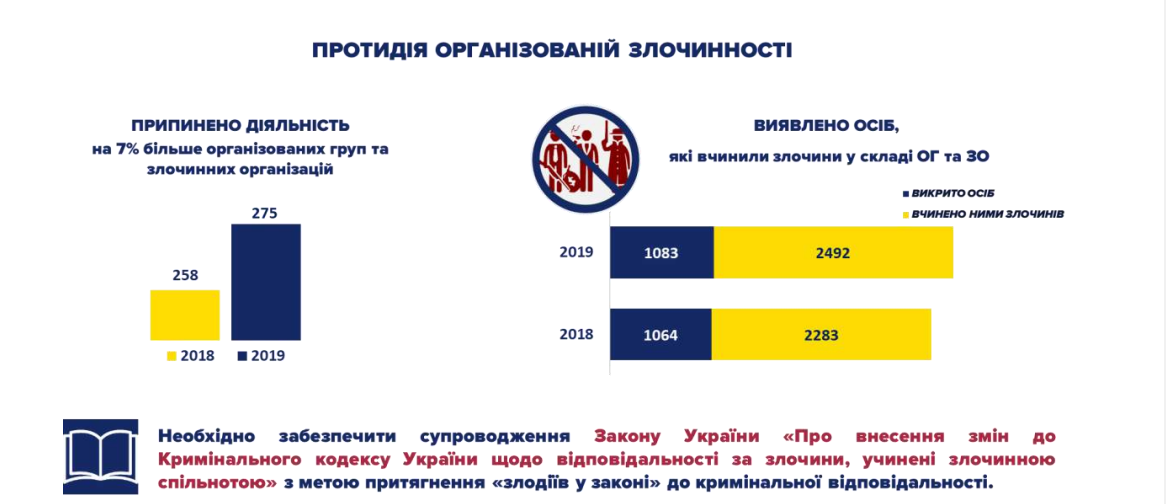 Як результат, тільки за останні два місяці співробітники підрозділів стратегічних розслідувань затримали 9 так званих «злодіїв у законі» - громадян Грузії та Росії. Цих осіб буде примусово видворено за межі нашої держави. Ураховуючи досить лояльне українське законодавство, не факт, що ці особи знову не повернуться в Україну. Також Національною поліцією розроблено законодавчі ініціативи з метою припинення діяльності злочинних спільнот та їх учасників, а також притягнення «злодіїв у законі» до кримінальної відповідальності. Зазначені зміни в кримінальному законодавстві значно покращать результати роботи поліції щодо протидії організованій злочинності. Надзвичайно важливі завдання виконувала поліція і у сфері протидії незаконному обігу наркотиків. За підтримки американських партнерів тривала перебудова діяльності Департаменту протидії наркозлочинності та зміцнювалася його матеріальнотехнічна база. Як результат, у 2019 році виявлено 28 тис. наркозлочинів та припинено злочинну діяльність 68 організованих груп, причетних до незаконного обігу наркотиків. У ході масштабної спецоперації в Кривому Розі затримано 25 фігурантів організованої групи, які контролювали наркоситуацію в місті. Наркооборудки групи становили від 5 до 7 млн грн. на місяць. Водночас, головні зусилля спрямовувалися на викриття збувачів наркотичних засобів та ліквідацію їх мережевих схем збуту, перекриття каналів надходження наркотиків в Україну або транзиту та підрив матеріальної бази наркобізнесу. 8 Про ефективність цієї роботи свідчить вилучення із незаконного обігу майже 9 тон наркотиків, зокрема майже тони героїну та понад 600 кг кокаїну.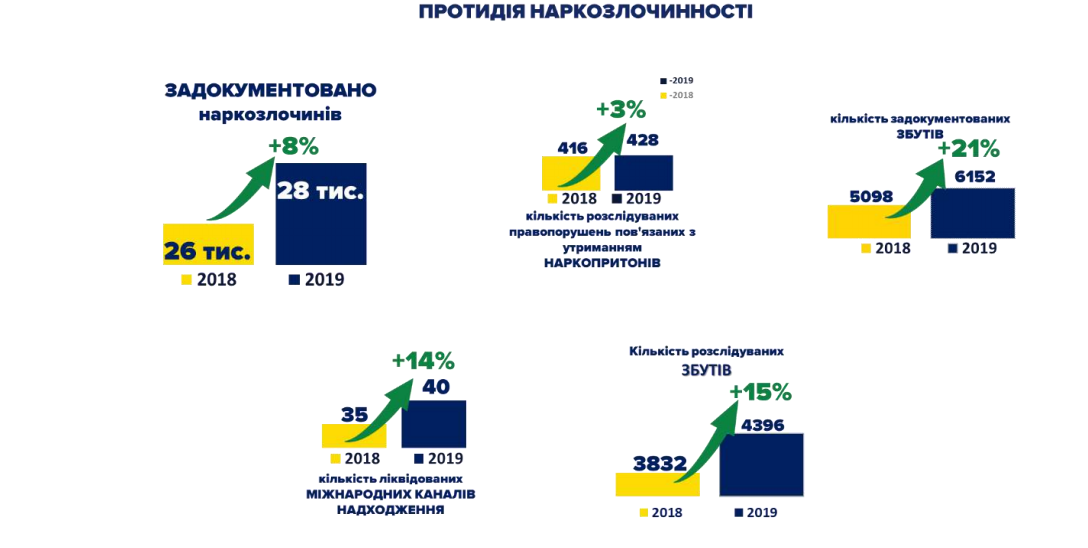 У липні 2019 року в місті Києві затримано учасників міжнародного наркокартелю у складі 9 осіб, п’ятеро з яких – іноземці, які організували постачання кокаїну з країн Латинської Америки до Західної Європи. Поліцейські вилучили 400 кг кокаїну, вартість якого за цінами чорного ринку склала близько 1 млрд грн. Останнє десятиліття супроводжується активним впровадженням новітніх технологій у всі сфери життєдіяльності людини. Тож наркозбувачі також використовують можливості цифрового світу. Як результат - задокументовано 421 факт збуту наркотиків з використанням мережі Інтернет. Викрито 13 організованих груп та 34 групи наркоділків, які організували схему збуту заборонених препаратів через всесвітню мережу, використовуючи у тому числі і популярний месенджер «Телеграм». Ще одне завдання у 2020 році – закріпити позитивні результати у сфері протидії незаконному обігу наркотиків та звести до мінімуму розповсюдження наркоманії на вулицях кожного населеного пункту України. Наразі в Україні у повному обсязі присутні всі ключові «класичні» кіберзлочини, які вчиняються за допомогою комп’ютерних і телекомунікаційних технологій, кількість яких щороку зростає. Це – розповсюдження комп’ютерних вірусів, шахрайства з платіжними картками, крадіжки грошей з банківських рахунків, викрадення інформації, онлайн-торгівля наркотиками та зброєю, формування у дітей суїцидальної поведінки. Саме протидія цим злочинам є пріоритетом у діяльності Департаменту кіберполіції в 2020 році.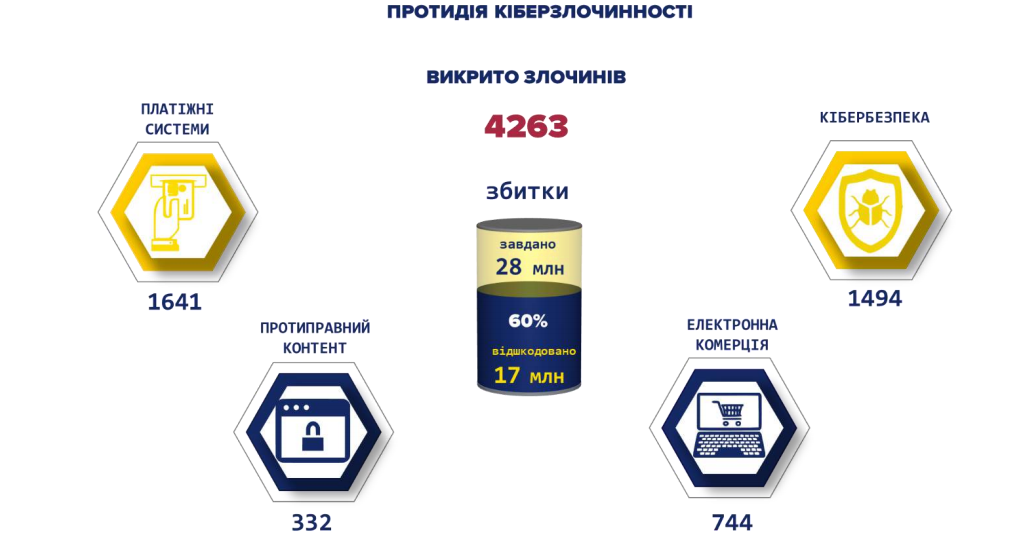 Особливе місце у роботі поліції посідає захист прав дітей. Поліцейські ювенальної превенції адресною роботою в середньому щомісяця охоплюють майже 3,7 тис. неповнолітніх. Головне завдання «ювеналів» – уберегти наших дітей від насильства і жорстокості, негативного психологічного впливу, суїцидальної поведінки та недопущення проявів агресії і жорстокості. З цією метою у 2019 році Національна поліція реалізувала чимало заходів, зокрема: прийнято Закон України про створення Єдиного реєстру так званих педофілів, а також посилено кримінальну відповідальність за секс з дітьми і передбачено термін ув’язнення – з 10 до 15 років, а в окремих випадках – навіть довічно; впроваджено платформи комунікації ювенальної поліції та громади («Діти! Поліція! Безпека!», «Безпечна школа» тощо); розроблено правову платформу протидії булінгу у дитячому середовищі.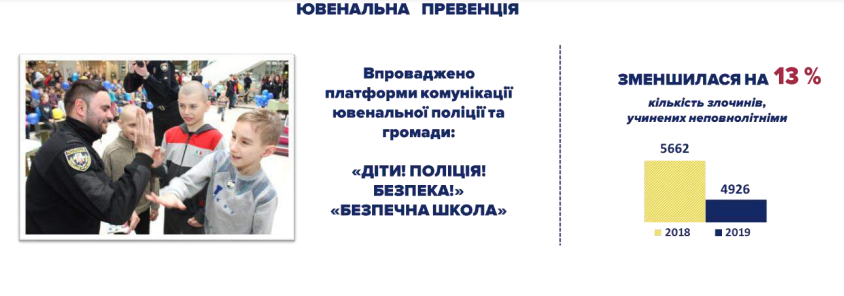 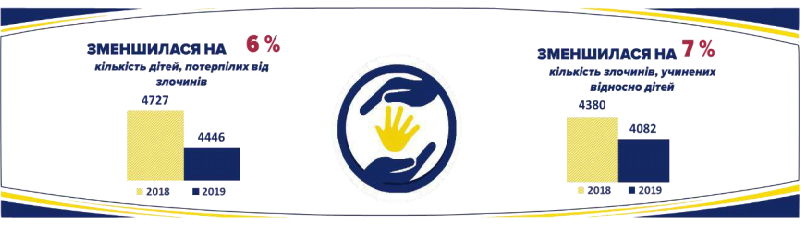 У результаті вжитих заходів, кількість злочинів, учинених неповнолітніми зменшилася на 13 % (з 5,7 тис. до 4,9 тис.), а протиправних посягань відносно дітей – на 7 % (з 4,4 тис. до 4,1 тис.).2.9 Зарубіжний досвід профілактичної діяльності правоохоронних органів Інтернаціоналізація й тенденція транснаціональності злочинності обумовлюють зростання значення такої складової організації профілактики злочинів, як вивчення та використання закордонного досвіду. В останні два десятиліття у західноєвропейських країнах (США, Канаді, Японії) активно розвивається теорія і практика профілактики злочинів. Кримінологи західних країн ведуть мову не про профілактику злочинності як соціального явища, а лише про її обмеження або про стримуючий вплив на конкретні криміногенні фактори й обставини. Все-таки у практичному аспекті профілактикою злочинів робиться дуже багато, зокрема очікується, що профілактика не може бути ефективною, якщо вона не організована на систематичній і скоординованій основі і не включає заходів щодо поліпшення життя населення, удосконалення карного правосуддя і пенітенціарної системи. У країнах-членах Європейського Союзу виділяють два рівні профілактики злочинів: соціальна і ситуаційна. Соціальна профілактика спрямована на зміну несприятливих умов формування особистості людини, особливо мікросередовища й мікросоціальної ситуації. Ситуаційна виходить із того, що окремі категорії злочинних діянь відбуваються при певних обставинах, у певний час і певних місцях. Сама ситуація стимулює й провокує певні види злочинів (вуличні бійки у кінотеатрах і розважальних закладах, зґвалтування у парках, скверах і т.д.). Така профілактика за вітчизняної термінології відповідає запобіганню й припиненню злочинів. У Федеративній Республіці Німеччина ( далі ФРН) виділяють первинну, вторинну й третинну превенцію. Первинна спрямована на подолання дефіциту соціальності й позитивної правосвідомості як головної причини злочинів. Вторинна здійснюється поліцейськими органами й пов’язана із правовими коштами втримання від злочинів. Третинна превенція – це ті профілактичні заходи й кошти, які застосовуються у процесі покарання та ресоціалізації злочинців. Для координації профілактичної діяльності у багатьох країнах створені відповідні органи (наприклад, Національні Ради). Основними їхніми функціями є: збір інформації, планування, виконання та оцінка програм щодо про-філактики злочинів, координація діяльності поліції й інших органів, що пра-цюють у цій сфері, забезпечення участі населення, співробітництво із засобами масової інформації, науково-дослідна робота, співробітництво із законодавчими органами, що визначають політикові в області боротьби зі злочинністю, навчальна підготовка. У практичній діяльності поліції широко пропагується теза про те, що злочини відбуваються найчастіше тоді, коли потенційний злочинець зустрічає вразливу, не охоронювану жертву або об’єкт. Тому превентивні заходи повинні бути спрямовані або на злочинця, або на систему безпеки, або на потенційну жертву (індивідуальна, загальна й віктимологічна профілактика). У цій тріаді особлива увага приділяється охоронній профілактиці та цілеспрямованій роботі з населенням, спрямованій на його самозахист. У ФРН довго вважалося, що профілактика злочинів є «додатковим продуктом» поліцейської роботи, адже саме існування апарату поліції діє як фактор, що стримує злочинність. Але починаючи з 60-х років поліція стала широко практикувати цілеспрямовану роботу із громадськістю з орієнтацією на самозахист: консультувати населення, як за допомогою технічних засобів вберегти від злодіїв майно і як, завдяки правильним діям, не стати жертвою злочину. У цих цілях практикуються: безкоштовне розповсюдження рад щодо профілактики злочинів, трансляція і демонстрація у засобах масової інформації передач із циклу «Кримінальна поліція радить». Існує спеціальна програма профілактики злочинів кримінальною поліцією, центральною ідеєю якої є наступна формула: будь-який контакт поліцейського з населенням повинен служити інтересам профілактики. У Сполучених Штатах Америки (далі США) існує три моделі превентивної діяльності: модель громадських установ, модель безпеки індивідуума та модель впливу через навколишнє середовище. На федеральному й місцевому рівнях реалізуються програми профілактики злочинів. У деяких штатах участь громадян у зміцненні правопорядку дозволило знизити кількість пограбувань на 30%. Тут використовується винагорода за інформацію, що має оперативно-профілактичне значення. У Канаді широко практикується участь громадян у патрулюванні. Діючи разом з поліцією, цивільні патрулі знижують страх перед злочинцями й підтримують відчуття особистої безпеки. У ряді випадків створюються так звані контрольні пости навколо виявлених зон підвищеної злочинної активності, особливо в нічний час. У Великобританії розроблені мінімальні стандарти кримінальної безпеки, широко використовується залучення населення до співробітництва з поліцією (патрулювання, чергування в найбільш криміногенних районах). Для представників громадськості практикується безкоштовна видача «поліцейського» обмундирування (без знаків розрізнення й службової атрибутики), засобів радіозв’язку, кийків, наручників й навіть зброї для «бойового» патрулювання на поліцейських автомобілях. Уся ця діяльність отримує моральну й матеріальну підтримку суспільства й держави. Одним з найбільш витребуваних є віктимологічна профілактика злочинів. Вона не вимагає більших матеріальних витрат і реалізує властиве всім людям прагнення до самозахисту. У Західній Європі й США з’явилася безліч популярних статей і рекомендацій на тему «Як захистити себе, свою родину, своє житло й свою власність від злочинних посягань». Реалізуються програми захисту потерпілих і свідків у кримінальних справах, сформувалися асоціації потерпілих від злочинів. Всюди виникають «Асоціації сусідів», члени яких патрулюють мікрорайони й селища та при необхідності викликають поліцейські патрулі. У всіх навчальних закладах – від початкової школи до вузів – проводяться заняття з прикладної віктимології. Бажаючі можуть не тільки прослухати лекції, але й пройти спеціальний тренінг: опанувати прийоми самозахисту та виробити навички оптимальної поведінки в екстремальних ситуаціях. Досить цікавим є так званий архітектурний напрям у практиці профілактики злочинів. Було встановлено, що у багатоповерхових житлових будинках реєструється у сім раз більше злочинів, аніж у малоповерхових житлах. Виявилося, що архітектурний стиль великих міст у цілому нерідко ініціює злочин й полегшує його вчинення. Ці фактори стали враховувати у практиці містобудування при виконанні наступних робіт: розширення обсягу будівництва малоповерхових котеджів; скорочення кількості тупиків, прохідних дворів, підвалів і підземних переходів; знесення будинків, що визначають «криміногенний ландшафт». У Лондоні жителям криміногенного кварталу Стоунбридж Міністерство житлового будівництва виділило по 1 тис. фунтів стерлінгів для встаткування кожної квартири цього кварталу системою сигналізації й іншими засобами захисту. У Західній Європі і США величезна увага приділяється превентивним заходам, спрямованим на профілактику насильства у суспільстві. Так, Адміністрація Президента США прийняла федеральну програму морального оздоровлення американського суспільства. Основними елементами цієї програми є: - формування ненасильницьких установок і навичок у підростаючого покоління; - підтримка місцевих громад у запобіганні насильства; - припинення насадження расової і національній-культурно-національної ворожнечі; - обмеження поширення зброї серед громадян; - ідеологічне і матеріальне стимулювання оздоровлення сімейного способу життя; - рекомендації засобам масової інформації щодо скорочення реклами насильства і проведенню пропаганди, що сприяє скороченню насильства; - проведення наукових досліджень, присвячених виявленню умов, за яких профілактика злочинів здійснюється найбільше успішно. Потрібно відзначити, що програми профілактики насильства розробляються у рамках двох основних напрямів профілактики злочинів, прийнятих у США: соціального реформування і клінічної кримінології. Крім цих моделей у практиці профілактиці злочинності в останні роки досить популярними стають заходи, пов’язані із реформою поліцейської системи з використанням досягнень науки. Численні комісії, що перевіряли діяльність поліцейських відомств США, дійшли висновку, що ці структури ізолювалися від населення й не в змозі контролювати розвиток криміногенної ситуації у країні. Нова стратегія отримала назву громадської поліцейської діяльності. Відповідно до неї головним завданням поліції є активна діяльність щодо профілактики злочинів, а не реагування на повідомлення та протидія. Головний акцент став робитися на демонстрацію присутності поліцейських у житлових районах. При цьому поліцейські значною мірою відмовилися від використання автомобілів, щоб бути ближче до людей. Із цією ж метою вони стали користуватися велосипедами або патрулювати пішки. Велика увага у цей час стала приділятися усуненню причин і умов злочинів, припиненню актів вандалізму, запобіжним заходам щодо конфліктних ситуацій у родині, формуванню довірчих відносин між поліцією і громадянами. Значну роль у підвищенні ефективності профілактики злочинів відіграє використання досягнень науки. Особливо перспективними є: застосування лазерної та іншої оптичної техніки з метою контролю над рухом транспорту, наркотиків, зброї і т.д.; удосконалення методик складання соціально-психологічного портрета злочинця із характерних ознак злочину і обстановки на місці його вчинення; підвищення рівня інформаційного забезпечення запобігання й припинення злочинів. У США створені Національний центр інформації про злочини, Уніфікована система обліку й реєстрації злочинів і Автоматизована система ідентифікації відбитків пальців. Досить розповсюдженою заходом покарання стає домашній арешт із електронним моніторингом, що є ефективним заходом профілактики рецидиву злочинів. З нетрадиційних методів профілактики злочинів, що практикуються у США, слід відзначити спроби застосування гіпнозу і медитацій (групові сеанси гіпнозу й антикриміногенної медитації). 1 У цілому вивчення моделей, форм і методів профілактики злочинів, що використовуються у закордонних країнах, дозволяє зробити висновок про постійний рух до реалізації у цій діяльності принципів системності, адекватного забезпечення, гуманізму й участі всіх членів суспільства.ВИСНОВКИПроведений науковий аналіз дає змогу підсумувати, що оперативно-розшукова профілактика є окремим видом профілактики, що має на меті недопущення вчинення злочинів. Її особливостями є використання негласних методів спостереження. Сучасна оперативно-розшукова діяльність трансформувалася в нові, відкритіші форми, що обумовлює доцільність ширшого залучення можливостей оперативно-розшукової профілактики з метою зниження практичних можливостей реалізації злочинних намірів особами з криміногенними нахилами. У зв’язку з цим, зокрема, пропонується активніше практикувати використання можливостей оперативно-розшукової профілактики у частині оперативно-розшукових заходів, що не потребують їх санкціонування.Такий підхід сприятиме розвитку системи протидії злочинам у напрямку посилення значення оперативно-розшукової профілактики. В умовах демократизації та гуманізації суспільних відносин використання можливостей оперативної-розшукової профілактики як складової протидії злочинності не втрачатиме своєї актуальності.1. Попередження злочинів органами Національної поліції є видом діяльності служб, підрозділів та співробітників названих органів, що здійснюється в межах їх компетенції, по запобіганню та припиненню злочинів, виявленню причин та умов, що сприяють їх скоєнню, застосуванню заходів до осіб з протиправною поведінкою з метою недопущення з їх боку злочинних дій.2. Основними напрямками попереджувальної діяльності органів Національної поліції є: активна участь у забезпеченні громадського порядку, охороні державної та індивідуальної власності, законних прав громадян, перекриття каналів незаконного збагачення; профілактика особливо небезпечних і тяжких злочинних проявів у державі, які за кілька останніх років мають тенденцію до зростання; профілактика пияцтва, алкоголізму, наркоманії, поширення вірусу СНІД; особлива значимість у попереджуючій діяльності надається профілактиці правопорушень неповнолітніх; одним з напрямків попереджувальної діяльності є профілактика рецидивної злочинності;  профілактика злочинності у сфері економічних відносин; профілактика корисливих злочинів; попередження злочинів проти життя та здоров’я особи; охорона громадського порядку; профілактика необережних злочинів і правопорушень у сфері екології, які завдають суспільству значних збитків.3. Основними формами попереджувальної діяльності органів Національної поліції є: повна реєстрація і своєчасне розкриття злочинів, а також розшук злочинців; ведення справ профілактичного обліку на осіб, схильних до скоєння злочинів та інших правопорушень та проведення індивідуальних бесід з особами, схильними до правопорушень; попередження адміністративних правопорушень; виявлення причин і умов злочинності та їх усунення; розробка комплексних планів попередження злочинності на території обслуговування; координація діяльності суб’єктів попередження злочинності; проведення правової пропаганди серед населення тощо.4. Етапами попереджувальної діяльності органів поліції є: розробка і здійснення загальних напрямків попереджувальної діяльності; конкретизація загальних планів, «заземлення» їх до рівня колективів, підприємств, установ, організацій і місць проживання населення; організація індивідуально-виховної роботи з особами, які поставлені на профілактичний облік в органах Національної поліції; попередження злочинів з боку осіб, про злочинні наміри яких відомо органам внутрішніх справ; розкриття злочинів і розшук злочинців з метою недопущення нових злочинних проявів; виховна робота з раніше засудженими особами з метою недопущення вчинення ними повторних злочинів.ПЕРЕЛІК ВИКОРИСТАНИХ ДЖЕРЕЛАброськін В.В. Діяльність Національної поліції України щодо забезпечення публічної безпеки в умовах антитерористичної операції: навчальний посібник / В. В. Аброськін; МВС України; ХНУВС, 2019. К.: ФОП Лопатіна О.О., 2019. 121 с.Албул С.В. Вплив військового мистецтва Стародавнього Китаю на становлення теорії оперативно-розшукової діяльності / С.В. Албул // Актуальні проблеми оперативно-розшукової протидії наркозлочинності: матеріали II Міжнародної науково-практичної інтернет-конференції (14 травня 2019 р., м. Одеса). Одеса: ОДУВС, 2019. С. 14-18.Албул С.В. Забезпечення прав людини в оперативно-розшуковій діяльності (Серія: Теорія і практика ОРД): збірник нормативно-правових актів / уклад. С. В. Албул. Одеса : видавець Букаєв Вадим Вікторович, 2019. 32 с.Албул С.В. Основи оперативно-розшукової діяльності / С. В. Албул, С.В. Андрусенко, Р. В. Мукоіда та ін.; за заг. ред. С.В. Албула. Одеса : ОДУВС, 2016. 270 с.Албул С.В. Основи оперативно-розшукової діяльності: термінологічний словник / С. В. Албул. Одеса : Астропринт, 2017. 132 с.Албул С.В. Принципи оперативно-розшукової діяльності в контексті вимог нового Кримінального процесуального кодексу України // Шляхи удосконалення кримінального процесуального законодавства : матер. регіонального круглого столу (19.04.2013 р.) / відп. за випуск д.ю.н., проф. Ю.П. Аленін; Нац. ун-т «Одеська юридична академія». Одеса : Юридична література, 2013. С. 124-129.Албул С.В. Прокурорський нагляд за оперативно-розшуковою діяльністю Національної поліції України:  проблемні аспекти / С. В. Албул, К.М. Манойленко // Jurisprudenta – componenta fundamentală a proceselor integrationale ti a comportamentului legal contemporan: conferinţă internaţională ştiinţifico-practică (2017; Chişinău) / com. org.: V. Bujor (preşedinte) [et al.]. Chişinău : S. n., 2017 (Tipogr. «Cetatea de Sus»). P. 281-284.Албул С.В. Роль оперуповноваженого карного розшуку в досудовому розслідуванні: навчальний посібник / С. В. Албул, Р. В. Мукоіда, Д.О. Ноздрін; За заг. ред. С. В. Албула. Одеса: ОДУВС, 2017. 130 с.Антонов К.В. Правові засади оперативно-розшукової діяльності: навч. посіб. / К. В. Антонов, О. В. Вишня, О. В. Сачко, С. І. Халимон. Харків: ХНУВС, 2009. 348 с.Бандурка О.М. Оперативно-розшукова компаративістика: монографія / О.М. Бандурка, М. М. Перепелиця, О. В. Манжай, В. В. Шендрик. Харків: Золота міля, 2013. 352 с.Бандурка О.М. Теорія і практика оперативнорозшукової діяльності : монографія / О. М. Бандурка. Х : Золота миля, 2012. 620 с.Березняк В.С., Вербенський М.Г. Правове регулювання взаємодії МВС України та правоохоронних органів зарубіжних країн у сфері протидії злочинності: Практичний посібник. Дніпропетровськ: Дніпроп. держ. ун-т внутр. справ, 2009. 89 с. Білецький В. Інформаційне забезпечення оперативно-розшукової діяльності у прикордонній сфері / В. Білецький // Держава та суспільство.  2011.  С. 176-180. Водько Н.П. Формирование политики противодействия уголовным правонарушениям в Украине (оперативно-розыскной аспект): монография / Н. П. Водько. Одесса: Феникс, 2015. 572 с.Галючек А.А. Інформаційно-аналітичне забезпечення оперативно-розшукової діяльності спеціальних підрозділів по боротьбі з організованою злочинністю ОВС :метод. рекомендації / А. А. Галючек, В.Ю. Журавльов.  Запоріжжя : Запорізький юрид. ін-т ДДУВС, 2008. 59 с. Глушков В. О. Судовий контроль за оперативнорозшуковою діяльністю / В. О. Глушков // Науковий вісн. Нац. акад. СБ України. 2011. № 35. С. 213-223.Голіна В.В. Запобігання злочинності (теорія і практика): навч. посіб. Х.: Нац. юрид. акад. України, 2011. 120с.Джужа О.М., Моісеєв Є.М., Третьякова Т.А. Стислий словник кримінологічних термінів: навчальний посібник; під заг. ред. О.М. Джужи. К.: Національна академія внутрішніх справ України, 2000. 47 с.Джужа О.М., Моісеєв Є.М., Василевич В.В. Кримінологія. Альбом схем (загальна і особлива частини): навчальний посібник / під заг. ред. Джужи О.М.; НАВСУ. К., 2000. 45 с.Єгоров С.О. Окремі питання міжнародного співробітництва в оперативно-розшуковій діяльності / Єгоров С. О., Крамаренко В. О. // Актуальні проблеми оперативно-розшукової протидії наркозлочинності: матеріали II Міжнародної науково-практичної Інтернет-конференції (14 травня 2019 р., м. Одеса). Одеса ОДУВС, 2019. С. 23-27.Закон України «Про оперативно-розшукову діяльність» : науково-практичний коментар / за ред. Ю. І. Руснака. К.: Центр учбової літератури, 2013. 148 с.Захаров В.П. Інформаційне забезпечення боротьби зі злочинністю: монографія / В. П. Захаров. Львів : Львів. держ. ун-т внутр. справ, 2008. 472 с.Інструкція з організації взаємодії органів досудового розслідування з іншими органами та підрозділами Національної поліції України в запобіганні кримінальним правопорушенням, їх виявленні та розслідуванні: затв. Наказом МВС України від 07.07.2017 р. № 575. URL: https://zakon.rada.gov.ua URL: https://zakon.rada.gov.uaКобець М.В. Спеціальна техніка: основні поняття, терміни та визначення: навчальний посібник / М.В. Кобець, Б.В. Жуков, П.П. Артеменко, В.А. Кудінов. К.: «Аванпост-Прим», 2013. 192 с.Колесник В.А. Негласні слідчі (розшукові) дії: кримінально-процесуальні та криміналістичні аспекти підготовки та проведення: науково-практичний посібник / В.А. Колесник; Академія адвокатури України. К.: Прецедент, 2014. 135 с. Конгрессы ООН по предупреждению преступности и уголовному  правосудию : [в 3 кн.]. Харьков : Ред. журн. «Право України»: Право. 2013. 681 с.
Кондратьєв Я.Ю. Застосування технічних засобів для отримання доказової інформації: монографія / Я.Ю. Кондратьєв, В.Д. Сущенко, П.П. Підюков та ін. К. : НАВСУ, 2003. 160 с.Конституція України: закон України від 28.06.1996. № 254к/96-ВР [Електронний ресурс]. URL: http://zakon1.rada.gov.ua.Кримінальний кодекс України : закон України від 05.04.2001 № 2341-III із змін. [Електронний ресурс]. URL: http://zakon1.rada.gov.ua.Кримінальний процес України : навчальний посібник / С. В. Албул, С.Л. Деревянкін, О. В. Поліщук. Одеса : ОДУВС, 2015. 476 с.Кримінальний процесуальний кодекс України : закон України від 13.04.2012 № 4651-VI [Електронний ресурс]. URL: http://zakon1.rada.gov.ua.Кримінологія. Академічний курс / Кол. авторів; за заг. ред. О.М. Литвинова. К.: Видавничий дім «Кондор», 2018. 538 с.Кримінологія: підручник /О. М. Джужа, Я. Ю. Кондратьєв, О. Г. Кулик, П. П. Михайленко та ін.; за заг. ред. О. М. Джужи. К.: Юрінком Інтер, 2002. 558 с. Кримінологія: підручник / А.М. Бабенко, О.Ю. Бусол, О.М. Костенко та ін.; за заг. ред. Ю.В. Нікітіна, С.Ф. Денисова, Є.Л. Стрельцова. 2-ге вид., перероб. та допов. Харків : Право, 2018. 416 с.Кримінологія: підручник / В.В. Голіна, Б.М. Головкін, М.Ю. Валуйська та ін.; за ред. В.В. Голіни, Б.М. Головкіна. Х.: Право, 2014. 440 с.Кримінологія: підручник / заг. ред. І.Г. Богатирьова, В.В. Топчія. Київ: ВД Дакор, 2018. 352 с.Кудінов С. С. Негласні слідчі (розшукові) дії та використання результатів оперативно-розшукової діяльності у кримінальному провадженні: навчальний посібник / С. С. Кудінов, Р. В. Шехавцов, О. М. Дроздов, С.О. Гриненко. Х.: «Оберіг», 2013. 344 с.Курс Кримінології. Загальна частина: підручник: У 2 кн. /О.М. Джужа, П.П. Михайленко, О.Г. Кулик та ін.; За заг. ред. Джужи О.М. К.: ЮрінкомІнтер, 2001. 352 с.Міжнародна поліцейська енциклопедія: у 10 т. / Відп. редактори В.В.Коваленко, Є.М. Моісеєв, В. Я. Таций, Ю. С. Шемшученко. К.: Атіка, 2010. Т. VI. Оперативнорозшукова діяльність поліції (міліції). 1232 с.Мовчан А. В. Інформаційно-аналітична робота в оперативно-розшуковій діяльності Національної поліції : навч. посібник / А. В. Мовчан. Львів: ЛьвДУВС, 2017. 244 с.Мукоіда Р.В. Запобігання злочинності оперативно-розшуковими заходами / Р.В, Мукоіда // Південноукраїнський правничий часопис. 2013. № 1. С. 168-170.Негласні слідчі (розшукові) дії: курс лекцій / Д. Й. Никифорчук, С.І. Ніколаюк, О. І. Козаченко та ін.; за заг.  ред. Д. Й. Никифорчука К.: НАВС, 2012. 138 с.Некрасов В.А. Конфіденційне співробітництво: навчальний посібник / В.А. Некрасов, С.І. Корсун, І.Р Шинкаренко. К.: РВВ МВС України, 2004. 232 с.Никифорчук Д.Й. Аналітична робота в оперативно-розшуковій діяльності: навчально-практичний посібник / Д.Й. Никифорчук, О.Ю.Бусол, Г. М. Бірюков. К.: НАВС, 2012. 152 с.Никифорчук Д. Й. Інформаційно-аналітичне забезпечення оперативно-розшукової діяльності / Д. Й. Никифорчук, С. Ю. Греченко // Оперативно-розшукова діяльність органів внутрішніх справ: проблеми теорії та практики: матеріали Всеукраїнської науково-практичної конференції (15-16 жовтня 2015 р., м. Дніпропетровськ). Дніпропетровськ: ДДУВС, 2015. С. 23-26.Ноздрін Д.О. Протидія підрозділів карного розшуку незаконному обігу синтетичних наркотичних засобів : монографія / С.В. Албул, Д.О. Ноздрін. Одеса : ОДУВС, 2014. 200 с.Обшалов С. В. Оперативно-розшукова протидія злочинам при здійсненні кримінального провадження: монографія. Дніпропетровськ : ДДУВС, 2012. 264 с.Оперативно-розшукова діяльність органів внутрішніх справ. Державний екзамен : навчальний посібник / С.В. Албул, В.Б. Любчик, РВ. Мукоіда та ін.; за заг. ред. д.ю.н., доц., Заслуженого юриста України, генерал-майора міліції А.М. Волощука. Одеса : ОДУВС, 2013. 72 с.Оперативно-розшукова діяльність органів внутрішніх справ. Загальна частина : підручник / С. В. Албул, К .І. Бєляков, А. І. Берендєєва та ін.; за ред. М. П. Водька, О. Ф. Долженкова,  С. П. Черних. Київ: Відділ редакційно-видавничої діяльності МВС України, 2012. 884 с.Оперативно-розшукова діяльність. Загальна частина (питання та відповіді до екзамену) : навчальний посібник / С. В. Албул, С .В. Андрусенко, В.Б.Любчик, Є. В. Поляков, Т. Г. Щурат. Одеса : ОДУВС, 2018. 85 с.Оперативно-розшукова діяльність: посібник для вищих навчальних закладів за заг. редакцією генерала поліції першого рангу, кандидата юридичних наук, Заслуженого юриста України С. М. Князєва; академіка Академії Наук Вищої школи України, доктора юридичних наук, професора А. М. Кислого.  Київ: «Видавництво Людмила», 2019. 240 с.Оперативно-розшукова інформація: проблеми реалізації: монографія / О.П.Снігерьов, Г.О. Душейко, О.А. Долгий та ін.; за заг. ред. А.М. Подоляки, П.В. Коляди. Суми: Мрія-1, 2003. 226 с.Оперативно-розшукова тактика : навчально-методичний посібник / С.В.  Албул, Р. В. Мукоіда, В. Б. Любчик, А. О. Шелехов ; за заг. ред. проф. д.ю.н., проф. С.О. Кузніченка. Одеса : ОДУВС, 2013. 206 с.Організація та здійснення працівниками органів внутрішніх справ індивідуально-профілактичної роботи з раніше судимими особами: методичні рекомендації / [В.С. Березняк, Д.О. Погорілий, Д.С.  Третьяков]. Дніпропетровськ: Дніпроп. держ. ун-т внутр. справ, 2011. 48 с.Основи кримінального аналізу: посібник з елементами тренінгу / Албул С.В., Заєць О. М., Ісмайлов К. Ю., Користін О. Є., Тетерятник Г.К., Горбаньов І. М. Одеса : ОДУВС, 2016. 112 с.Основи оперативно-розшукової діяльності: навчальний посібник / О.Ю. Анциферов, О.М. Чистолінов, С.В. Єськов та ін. / за ред. С.М. Гусарова; Харків. нац. ун-т внутр. справ. Харків: Золота міля, 2015. 312 с.Основи оперативно-розшукової діяльності: навчально-методичний посібник / Л.І. Аркуша, М.Б. Саакян, А.А. Шелехов та ін. Одеса: Фенікс, 2013. 198 с.Погорецький М. А. Негласні слідчі (розшукові) дії та оперативно-розшукові заходи: поняття, сутність і співвідношення / М.А. Погорецький, Д.Б. Сергєєва // Боротьба з організованою злочинністю і корупцією (теорія і практика). 2014. № 2(33). С. 137-141.Про адміністративний нагляд за особами, звільненими з міст позбавлення волі: Закон України від 22.06.2001 р. №1435-III. URL: https://zakon.rada.gov.ua Про боротьбу з тероризмом : закон України від 20.03.2003 № 638-IV. https://zakon.rada.gov.ua/laws/show/638-15 (дата звернення 29.01.2020).Про військовий обов’язок і військову службу: Закон України від 25.03.1992 року № 2232-XII. URL: https://zakon.rada.gov.ua.Про громадянство. Закон України від 18.01.2001 № 2235-III. URL: https://zakon.rada.gov.ua.Про Державне бюро розслідувань : закон України від 12.11.2015 № 794-VIII. URL: http://zakon1.rada.gov.ua.Про державний захист працівників суду і правоохоронних органів : закон України від 23.12.1995 № 3781- XII. URL: http://zakon1.rada.gov.ua.Про Державну прикордонну службу : закон України від 03.04.2003 № 661. URL: http://zakon1.rada.gov.ua.Про державну таємницю : закон України від 21.01.1994 № 3855. URL: http://zakon1.rada.gov.ua.Про забезпечення безпеки осіб, які беруть участь у кримінальному судочинстві : закон України від 23.12.1993 № 3782-ХІІ. URL: http://zakon1.rada.gov.ua.Про запобігання корупції : закон України від 14.10.2014 № 1700-VII. URL: http://zakon1.rada.gov.ua.Про запобігання та протидію домашньому насильству: Закон України від 07.12.2017 р. № 2229-VIII. URL: https://zakon.rada.gov.ua/Про затвердження Інструкції з організації взаємодії органів досудового розслідування з іншими органами та підрозділами Національної поліції України в запобіганні кримінальним правопорушенням, їх виявленні та розслідуванні: наказ МВС України від 07.07.2017 р. № 575. URL: https://zakon.rada.gov.uaПро затвердження Положення про інформаційно-телекомунікаційну систему «Інформаційний портал Національної поліції України» : наказ МВС України від 03.08.2017 № 676. URL: https://zakon.rada.gov.ua/laws/show/z1059-17.Про захист персональних даних : закон України від 01.06.2010 № 2297. URL: http://zakon1.rada.gov.ua.Про заходи протидії незаконному обігу наркотичних засобів, психотропних речовин і прекурсорів та зловживанню ними : закон України від 15.02.1995 № 62/95-ВР. URL: http://zakon1.rada.gov.ua.Про інформацію: закон України від 02.10.1992 № 2657-ХІІ. URL: http://zakon1.rada.gov.ua.Про контррозвідувальну діяльність : закон України від 26.12.2002 № 374. URL: http://zakon1.rada.gov.ua.Про Національне антикорупційне бюро України: закон України від 14.10.2014 № 1698-VII. URL: http://zakon1.rada.gov.ua.Про Національну поліцію : закон України від 02.07.2015 № 580-VIІІ.. URL: http://zakon1.rada.gov.ua.Про оперативно-розшукову діяльність : науково-практичний коментар / В. Д. Берназ, А. М. Притула.  Одеса: Фенікс, 2016. 202 с.Про оперативно-розшукову діяльність : закон України від 18.02.1992 №  2135-ХІІ. URL: http://zakon1.rada.gov.ua. Про організаційно-правові основи боротьби з організованою злочинністю : закон України від 30.06.1993 № 3341-XII. URL: http://zakon1.rada.gov.ua.Про організацію діяльності органів досудового розслідування Національної поліції України: Наказ МВС України від 06.07.2017 р. №  570. URL: https://zakon.rada.gov.uaПро правовий статус осіб, зниклих безвісті : закон України від 12.07.2018 № 2505-VIII.  URL: http://zakon1.rada.gov.ua.Про прокуратуру : закон України від 05.11.1991 № 1789-ХІІ. URL: http://zakon1.rada.gov.ua.Про ратифікацію Угоди між Україною та Європейським поліцейським офісом про оперативне та стратегічне співробітництво : закон України від 12.07.2017 № 2129-VIII. URL: http://zakon1.rada.gov.ua.Про участь громадян в охороні громадського порядку і державногокордону: Закон України від 22.06.2000 р. №1835-III. URL:https://zakon.rada.gov.ua/Протидія кримінальним правопорушенням підрозділами карного розшуку МВС України : навчальний посібник / С. В. Албул, Т. С. Демедюк, О.Є.  Користін та ін.  Одеса : ОДУВС, 2015. 354 с. Статус поліції: міжнародні стандарти і зарубіжне законодавство / За заг. ред. О. А. Банчука. К.:  Москаленко О. М., 2013. 588 с.Стратегія розвитку органів системи Міністерства внутрішніх справ на період до 2020 року, затверджена розпорядженням Кабінету Міністрів України від 15.11.2017 № 1023-р. URL: https://zakon.rada.gov.uaТарасенко Р. В. Безпека учасників кримінального судочинства: кримінальні процесуальні та оперативнорозшукові основи: монографія / Р. В. Тарасенко. Одеса:  ОДУВС, 2015. 510 с.Усенко В. Ф. Використання конфіденційної допомоги громадян у боротьбі зі злочинами: погляд сьогодення: монографія / В.Ф. Усенко, В.А. Некрасов, В.Я. Мацюк. К.: КНТ, 2007. 204 с.Форнальчук І. Л. Функціональне призначення Департаменту інформаційної підтримки та координації поліції  «102» щодо забезпечення оперативно-розшукової діяльності / С. В. Албул, І. Л. Форнальчук // Оперативно-розшукова діяльність Національної поліції: проблеми теорії та практики:  матеріали Всеукр. наук.-практ. конф. (Дніпро, 8 листопада 2019 р.). Дніпро: ДДУВС, 2019. Ч. 1. С. 25-28.Цехан Д.М. Використання високих інформаційних технологій в оперативно-розшуковій діяльності органів внутрішніх справ: монографія / Д. М. Цехан. Одеса: Юридична література, 2011. 216 с.Цехан Д. М., Луцюк П. С. Інформаційно-аналітичне забезпечення запобігання злочинам у сфері господарської діяльності оперативними підрозділами ОВС / Д. М. Цехан, П. С. Луцюк. [Електронний ресурс]. URL: https: // http://criminology.onua.edu.ua/?p=477. Цехан Д.М. Використання високих інформаційних технологій в оперативно-розшуковій діяльності органів внутрішніх справ: монографія / Д.М. Цехан. Одеса: Юридична література, 2011. 216 с.Шендрик В. В. Теорія і практика попередження злочинів оперативними підрозділами ОВС України: монографія / В.В. Шендрик. Дніпропетровськ: ДДУВС, 2012. 420 с.Шендрик В.В. Отримання та використання первинної оперативно-розшукової інформації оперативними підрозділами ОВС України: монографія / А.В. Баб'як, В.П. Сапальов, М.В. Стащак, В.В. Шендрик. Львів: Каменяр, 2010. 167 с.Шендрик В.В. Теорія і практика попередження злочинів оперативними підрозділами ОВС України: монографія / В.В. Шендрик. Дніпропетровськ: ДДУВС, 2012. 420 с.Юхно О.О. Теорія і практика оперативно-розшукового запобігання злочинам органами внутрішніх справ: монографія / О.О. Юхно. Одеса: Інтерпрінт, 2010. 368 с.Ященко В А. Філософсько-правові засади оперативно-розшукової діяльності: монографія / В..А. Ященко. К. : Вид-во НА СБ України, 2004. 304 с.РозділПрізвище, ініціали та посадаконсультантаПідпис, датаПідпис, датаРозділПрізвище, ініціали та посадаконсультантазавданнявидавзавданняприйняв1Мельковський О.В.2Мельковський О.В.№з/пНазва етапів кваліфікаційної роботиСтрок виконання етапів роботиПримітка1Обрання та затвердження темилютий 2020виконано2Розробка та узгодження плануберезень 2020виконано3Робота з джереламиквітень 2020виконано4Написання пояснювальної запискитравень-червень 2020виконано5Написання практичної частинилипень 2020виконано6Формування висновківлипень-серпень 2020виконано7Оформлення списку використаних джерелвересень 2020виконано8Публікація тезтравень- жовтень 2020виконано9Попередній захист на кафедрілистопад 2020виконано10Проходження нормоконтролюлистопад 2020виконано11Захист роботигрудень 2020виконано